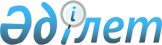 Қазақстан Республикасының санитарлық-эпидемиологиялық қызметінің кейбір мәселелері туралыҚазақстан Республикасы Үкіметінің 2009 жылғы 20 қаңтардағы N 23 Қаулысы

      "Мемлекеттік мүлікті мемлекеттік меншіктің бір түрінен екінші түріне беру ережесін бекіту туралы" Қазақстан Республикасы Үкіметінің 2003 жылғы 22 қаңтардағы N 81 қаулысына сәйкес Қазақстан Республикасының Үкіметі ҚАУЛЫ ЕТЕДІ: 



      1. Осы қаулыға 1-қосымшаға сәйкес облыстардың, республикалық маңызы бар қаланың және астананың коммуналдық меншігінен берілетін ұйымдар (бұдан әрі - ұйымдар) заңнамада белгіленген тәртіппен мүліктік кешендер ретінде республикалық меншікке қабылдансын және Қазақстан Республикасы Денсаулық сақтау министрлігі Мемлекеттік санитарлық-эпидемиологиялық қадағалау комитетінің қарамағына берілсін. 



      2. Осы қаулыға 2-қосымшаға сәйкес ұйымдар қайта аталсын. 



      3. Мыналар: 



      1) осы қаулыға 3-қосымшада көрсетілген ұйымдар оларды "Қазақстан Республикасы Денсаулық сақтау министрлігі Мемлекеттік санитарлық-эпидемиологиялық қадағалау комитетінің Батыс Қазақстан облыстық санитарлық-эпидемиологиялық сараптама орталығы" мемлекеттік республикалық қазыналық кәсіпорнына біріктіру жолымен; 



      2) осы қаулыға 4-қосымшада көрсетілген ұйымдар оларды "Қазақстан Республикасы Денсаулық сақтау министрлігі Мемлекеттік санитарлық-эпидемиологиялық қадағалау комитетінің Оңтүстік Қазақстан облыстық санитарлық-эпидемиологиялық сараптама орталығы" мемлекеттік республикалық қазыналық кәсіпорнына біріктіру жолымен қайта құрылсын. 



      4. Қоса беріліп отырған Қазақстан Республикасы Үкіметінің кейбір шешімдеріне енгізілетін толықтырулар мен өзгерістер бекітілсін. 



      5. Қазақстан Республикасы Денсаулық сақтау министрлігі: 



      1) Қазақстан Республикасы Қаржы министрлігінің Мемлекеттік мүлік және жекешелендіру комитетімен және облыстардың, республикалық маңызы бар қаланың және астананың әкімдіктерімен бірлесіп, осы қаулының 1-тармағынан туындайтын шараларды қабылдасын; 



      2) осы қаулыны іске асыру жөніндегі өзге де шараларды қабылдасын. 



      6. Осы қаулы 2009 жылғы 1 қаңтардан бастап қолданысқа енгізіледі.        Қазақстан Республикасының 

      Премьер-Министрі                                     К. Мәсімов Қазақстан Республикасы 

Үкіметінің        

2009 жылғы 20 қаңтардағы 

N 23 қаулысымен     

бекітілген         

Қазақстан Республикасы Үкіметінің кейбір шешімдеріне енгізілетін толықтырулар мен өзгерістер 

      1. Күші жойылды - ҚР Үкіметінің 05.08.2013 № 796 қаулысымен.



      2. "Қазақстан Республикасы Денсаулық сақтау министрлігі Мемлекеттік санитарлық-эпидемиологиялық қадағалау комитетінің мәселелері" туралы Қазақстан Республикасы Үкіметінің 2004 жылғы 29 қазандағы N 1125 қаулысында (Қазақстан Республикасының ПҮАЖ-ы, 2004 ж., N 42, 534-құжат): 

      көрсетілген қаулымен бекітілген Қазақстан Республикасы Денсаулық сақтау министрлігі Мемлекеттік санитарлық-эпидемиологиялық қадағалау комитетінің қарамағындағы ұйымдардың тізбесі осы қаулыға 5-қосымшаға сәйкес жаңа редакцияда жазылсын. 



      3. Күші жойылды - ҚР Үкіметінің 28.08.2015 № 683 қаулысымен.



      4. "Министрліктер мен өзге де орталық атқарушы органдардың олардың аумақтық органдарындағы және оларға ведомстволық бағыныстағы мемлекеттік мекемелердегі адам санын ескере отырып, штат санының лимиттерін бекіту туралы" Қазақстан Республикасы Үкіметінің 2008 жылғы 15 сәуірдегі N 339 қаулысында : 

      көрсетілген қаулымен бекітілген министрліктердің және өзге де орталық атқарушы органдардың олардың аумақтық органдарының және оларға ведомстволық бағыныстағы мемлекеттік мекемелердегі адам санын ескере отырып, штат санының лимиттерінде: 

      13-бөлімде: 

      "Қазақстан Республикасы Денсаулық сақтау министрлігі, оның аумақтық органдарын және оған ведомстволық бағыныстағы мемлекеттік мекемелерді ескере отырып, оның ішінде:" деген жолда 3-бағандағы "8281" деген сандар "13 848" деген сандармен ауыстырылсын; 

      мына: 

      "Көліктегі бас санитарлық-эпидемиологиялық сараптама орталығы 121" деген жолдың 2 бағаны мынадай редакцияда жазылсын: 

      "Темір жол көлігіндегі санитарлық-эпидемиологиялық сараптаманың Солтүстік-Орталық өңірлік орталығы". 

                                               Қазақстан Республикасы 

                                                    Үкіметінің 

                                             2009 жылғы 20 қаңтардағы 

                                                  N 23 қаулысына 

                                                     1-қосымша     Республикалық меншікке мүліктік меншік ретінде берілетін 

       коммуналдық меншіктегі мемлекеттік ұйымдардың тізбесі                 Коммуналдық мемлекеттік мекемелер          Коммуналдық мемлекеттік қазыналық кәсіпорындар 

                                              Қазақстан Республикасы 

                                                    Үкіметінің 

                                             2009 жылғы 20 қаңтардағы 

                                                  N 23 қаулысына 

                                                     2-қосымша    Коммуналдық меншіктен республикалық меншікке берілетін, 

              қайта аталатын ұйымдардың тізбесі                     Мемлекеттік мекемелер                    Мемлекеттік кәсіпорындар 

                                              Қазақстан Республикасы 

                                                   Үкіметінің 

                                             2009 жылғы 20 қаңтардағы 

                                                  N 23 қаулысына 

                                                     3-қосымша       Қазақстан Республикасы Денсаулық сақтау министрлігі 

Мемлекеттік санитарлық-эпидемиологиялық қадағалау комитетінің 

     "Батыс Қазақстан облыстық санитарлық-эпидемиологиялық 

    сараптама орталығы" республикалық мемлекеттік қазыналық 

     кәсіпорнына біріктіру жолымен қайта ұйымдастырылатын 

  республикалық мемлекеттік қазыналық кәсіпорындардың тізбесі 

                                              Қазақстан Республикасы 

                                                   Үкіметінің 

                                             2009 жылғы 20 қаңтардағы 

                                                  N 23 қаулысына 

                                                     4-қосымша     Қазақстан Республикасы Денсаулық сақтау министрлігі 

Мемлекеттік санитарлық-эпидемиологиялық қадағалау комитетінің 

  "Оңтүстік Қазақстан облыстық санитарлық-эпидемиологиялық 

   сараптама орталығы" республикалық мемлекеттік қазыналық 

    кәсіпорнына біріктіру жолымен қайта ұйымдастырылатын 

республикалық мемлекеттік қазыналық кәсіпорындардың тізбесі 

Қазақстан Республикасы  

Үкіметінің        

2009 жылғы 20 қаңтардағы 

N 23 қаулысына      

5-қосымша        Қазақстан Республикасы 

Үкіметінің        

2004 жылғы 29 қазандағы 

N 1125 қаулысымен    

бекітілген         Қазақстан Республикасы Денсаулық сақтау министрлігі 

Мемлекеттік санитарлық-эпидемиологиялық қадағалау комитетінің 

қарамағындағы ұйымдардың тізбесі  Аумақтық бөлімшелер       1. Көліктегі аумақтық мемлекеттік санитарлық-эпидемиологиялық қадағалау органдары: 

      1) аумақтық бөлімшелері бар Көліктегі орталық мемлекеттік санитарлық-эпидемиологиялық қадағалау департаменті: 

      Қостанай бөлімшелік темір жол көлігіндегі мемлекеттік санитарлық-эпидемиологиялық қадағалау басқармасы; 

      Қарағанды бөлімшелік темір жол көлігіндегі мемлекеттік санитарлық-эпидемиологиялық қадағалау басқармасы; 

      Павлодар бөлімшелік темір жол көлігіндегі мемлекеттік санитарлық-эпидемиологиялық қадағалау басқармасы; 

      Жаңаарқа бөлімшелік темір жол көлігіндегі мемлекеттік санитарлық-эпидемиологиялық қадағалау басқармасы; 

      Көкшетау бөлімшелік темір жол көлігіндегі мемлекеттік санитарлық-эпидемиологиялық қадағалау басқармасы; 

      Атбасар бөлімшелік темір жол көлігіндегі мемлекеттік санитарлық-эпидемиологиялық қадағалау басқармасы; 

      2) аумақтық бөлімшелері бар Оңтүстік-Шығыс өңіраралық темір жол көлігіндегі мемлекеттік санитарлық-эпидемиологиялық қадағалау департаменті: 

      Шымкент бөлімшелік темір жол көлігіндегі мемлекеттік санитарлық-эпидемиологиялық қадағалау басқармасы; 

      Жамбыл бөлімшелік темір жол көлігіндегі мемлекеттік санитарлық-эпидемиологиялық қадағалау басқармасы; 

      Семей бөлімшелік темір жол көлігіндегі мемлекеттік санитарлық-эпидемиологиялық қадағалау басқармасы; 

      Защита бөлімшелік темір жол көлігіндегі мемлекеттік санитарлық-эпидемиологиялық қадағалау басқармасы; 

      3) аумақтық бөлімшелері бар Батыс өңіраралық темір жол көлігіндегі мемлекеттік санитарлық-эпидемиологиялық қадағалау департаменті: 

      Атырау бөлімшелік темір жол көлігіндегі мемлекеттік санитарлық-эпидемиологиялық қадағалау басқармасы; 

      Орал бөлімшелік темір жол көлігіндегі мемлекеттік санитарлық-эпидемиологиялық қадағалау басқармасы; 

      Қызылорда бөлімшелік темір жол көлігіндегі мемлекеттік санитарлық-эпидемиологиялық қадағалау басқармасы; 

      Маңғыстау бөлімшелік темір жол көлігіндегі мемлекеттік санитарлық-эпидемиологиялық қадағалау басқармасы; 

      4) Оңтүстік-Шығыс өңіраралық әуе көлігіндегі мемлекеттік санитарлық-эпидемиологиялық қадағалау департаменті; 

      5) Солтүстік-Батыс өңіраралық әуе көлігіндегі мемлекеттік санитарлық-эпидемиологиялық қадағалау департаменті. 

      2. Тиісті аумақтардағы аумақтық мемлекеттік санитарлық-эпидемиологиялық қадағалау органдары: 

      1) аумақтық бөлімшелері бар Қазақстан Республикасы Денсаулық сақтау министрлігі Мемлекеттік санитарлық-эпидемиологиялық қадағалау комитетінің Ақмола облысы бойынша департаменті: 

      Ақкөл ауданы бойынша Мемлекеттік санитарлық-эпидемиологиялық қадағалау басқармасы; 

      Аршалы ауданы бойынша Мемлекеттік санитарлық-эпидемиологиялық қадағалау басқармасы; 

      Астрахан ауданы бойынша Мемлекеттік санитарлық-эпидемиологиялық қадағалау басқармасы; 

      Атбасар ауданы бойынша Мемлекеттік санитарлық-эпидемиологиялық қадағалау басқармасы; 

      Бұланды ауданы бойынша Мемлекеттік санитарлық-эпидемиологиялық қадағалау басқармасы; 

      Егіндікөл ауданы бойынша Мемлекеттік санитарлық-эпидемиологиялық қадағалау басқармасы; 

      Еңбекшілдер ауданы бойынша Мемлекеттік санитарлық-эпидемиологиялық қадағалау басқармасы; 

      Ерейментау ауданы бойынша Мемлекеттік санитарлық-эпидемиологиялық қадағалау басқармасы; 

      Есіл ауданы бойынша Мемлекеттік санитарлық-эпидемиологиялық қадағалау басқармасы; 

      Жақсы ауданы бойынша Мемлекеттік санитарлық-эпидемиологиялық қадағалау басқармасы; 

      Жарқайың ауданы бойынша Мемлекеттік санитарлық-эпидемиологиялық қадағалау басқармасы; 

      Зеренді ауданы бойынша Мемлекеттік санитарлық-эпидемиологиялық қадағалау басқармасы; 

      Қорғалжын ауданы бойынша Мемлекеттік санитарлық-эпидемиологиялық қадағалау басқармасы; 

      Сандықтау ауданы бойынша Мемлекеттік санитарлық-эпидемиологиялық қадағалау басқармасы; 

      Степногор ауданы бойынша Мемлекеттік санитарлық-эпидемиологиялық қадағалау басқармасы; 

      Көкшетау қаласы бойынша Мемлекеттік санитарлық-эпидемиологиялық қадағалау басқармасының; 

      Целиноград ауданы бойынша Мемлекеттік санитарлық-эпидемиологиялық қадағалау басқармасы; 

      Шортанды ауданы бойынша Мемлекеттік санитарлық-эпидемиологиялық қадағалау басқармасы; 

      Щучье ауданы бойынша Мемлекеттік санитарлық-эпидемиологиялық қадағалау басқармасы; 

      2) аумақтық бөлімшелері бар Қазақстан Республикасы Денсаулық сақтау министрлігі Мемлекеттік санитарлық-эпидемиологиялық қадағалау комитетінің Ақтөбе облысы бойынша департаменті: 

      Ақтөбе қаласы бойынша Мемлекеттік санитарлық-эпидемиологиялық қадағалау басқармасы; 

      Әйтеке би ауданы бойынша Мемлекеттік санитарлық-эпидемиологиялық қадағалау басқармасы; 

      Алға ауданы бойынша Мемлекеттік санитарлық-эпидемиологиялық қадағалау басқармасы; 

      Байғанин ауданы бойынша Мемлекеттік санитарлық-эпидемиологиялық қадағалау басқармасы; 

      Ырғыз ауданы бойынша Мемлекеттік санитарлық-эпидемиологиялық қадағалау басқармасы; 

      Қарғалы ауданы бойынша Мемлекеттік санитарлық-эпидемиологиялық қадағалау басқармасы; 

      Қобда ауданы бойынша Мемлекеттік санитарлық-эпидемиологиялық қадағалау басқармасы; 

      Мәртөк ауданы бойынша Мемлекеттік санитарлық-эпидемиологиялық қадағалау басқармасы; 

      Мұғалжар ауданы бойынша Мемлекеттік санитарлық-эпидемиологиялық қадағалау басқармасы; 

      Темір ауданы бойынша Мемлекеттік санитарлық-эпидемиологиялық қадағалау басқармасы; 

      Ойыл ауданы бойынша Мемлекеттік санитарлық-эпидемиологиялық қадағалау басқармасы; 

      Хромтау ауданы бойынша Мемлекеттік санитарлық-эпидемиологиялық қадағалау басқармасы; 

      Шалқар ауданы бойынша Мемлекеттік санитарлық-эпидемиологиялық қадағалау басқармасы; 

      3) Қазақстан Республикасы Денсаулық сақтау министрлігі Мемлекеттік санитарлық-эпидемиологиялық қадағалау комитетінің Алматы облысы бойынша департаменті; 

      4) аумақтық бөлімшелері бар Қазақстан Республикасы Денсаулық сақтау министрлігі Мемлекеттік санитарлық-эпидемиологиялық қадағалау комитетінің Атырау облысы бойынша департаменті: 

      Атырау қаласы бойынша Мемлекеттік санитарлық-эпидемиологиялық қадағалау басқармасы; 

      Жылыой ауданы бойынша Мемлекеттік санитарлық-эпидемиологиялық қадағалау басқармасы; 

      Индер ауданы бойынша Мемлекеттік санитарлық-эпидемиологиялық қадағалау басқармасы; 

      Исатай ауданы бойынша Мемлекеттік санитарлық-эпидемиологиялық қадағалау басқармасы; 

      Қызылқоға ауданы бойынша Мемлекеттік санитарлық-эпидемиологиялық қадағалау басқармасы; 

      Құрманғазы ауданы бойынша Мемлекеттік санитарлық-эпидемиологиялық қадағалау басқармасы; 

      Мақат ауданы бойынша Мемлекеттік санитарлық-эпидемиологиялық қадағалау басқармасы; 

      Махамбет ауданы бойынша Мемлекеттік санитарлық-эпидемиологиялық қадағалау басқармасы; 

      5) Қазақстан Республикасы Денсаулық сақтау министрлігі Мемлекеттік санитарлық-эпидемиологиялық қадағалау комитетінің Шығыс Қазақстан облысы бойынша департаменті; 

      6) Қазақстан Республикасы Денсаулық сақтау министрлігі Мемлекеттік санитарлық-эпидемиологиялық қадағалау комитетінің Жамбыл облысы бойынша департаменті; 

      7) аумақтық бөлімшелері бар Қазақстан Республикасы Денсаулық сақтау министрлігі Мемлекеттік санитарлық-эпидемиологиялық қадағалау комитетінің Батыс Қазақстан облысы бойынша департаменті: 

      Орал қаласы бойынша Мемлекеттік санитарлық-эпидемиологиялық қадағалау басқармасы; 

      Ақжайық ауданы бойынша Мемлекеттік санитарлық-эпидемиологиялық қадағалау басқармасы; 

      Бөкейорда ауданы бойынша Мемлекеттік санитарлық-эпидемиологиялық қадағалау басқармасы; 

      Бөрлі ауданы бойынша Мемлекеттік санитарлық-эпидемиологиялық қадағалау басқармасы; 

      Жаңақала ауданы бойынша Мемлекеттік санитарлық-эпидемиологиялық қадағалау басқармасы; 

      Жәнібек ауданы бойынша Мемлекеттік санитарлық-эпидемиологиялық қадағалау басқармасы; 

      Зеленов ауданы бойынша Мемлекеттік санитарлық-эпидемиологиялық қадағалау басқармасы; 

      Қазталов ауданы бойынша Мемлекеттік санитарлық-эпидемиологиялық қадағалау басқармасы; 

      Қаратөбе ауданы бойынша Мемлекеттік санитарлық-эпидемиологиялық қадағалау басқармасы; 

      Сырым ауданы бойынша Мемлекеттік санитарлық-эпидемиологиялық қадағалау басқармасы; 

      Тасқала ауданы бойынша Мемлекеттік санитарлық-эпидемиологиялық қадағалау басқармасы; 

      Теректі ауданы бойынша Мемлекеттік санитарлық-эпидемиологиялық қадағалау басқармасы; 

      Шыңғырлау ауданы бойынша Мемлекеттік санитарлық-эпидемиологиялық қадағалау басқармасы; 

      8) Қазақстан Республикасы Денсаулық сақтау министрлігі Мемлекеттік санитарлық-эпидемиологиялық қадағалау комитетінің Қарағанды облысы бойынша департаменті; 

      9) аумақтық бөлімшелері бар Қазақстан Республикасы Денсаулық сақтау министрлігі Мемлекеттік санитарлық-эпидемиологиялық қадағалау комитетінің Қостанай облысы бойынша департаменті: 

      Алтынсарин ауданы бойынша мемлекеттік санитарлық-эпидемиологиялық қадағалау басқармасы; 

      Амангелді ауданы бойынша Мемлекеттік санитарлық-эпидемиологиялық қадағалау басқармасы; 

      Әулиекөл ауданы бойынша Мемлекеттік санитарлық-эпидемиологиялық қадағалау басқармасы; 

      Денисов ауданы бойынша Мемлекеттік санитарлық-эпидемиологиялық қадағалау басқармасы; 

      Жангелді ауданы бойынша Мемлекеттік санитарлық-эпидемиологиялық қадағалау басқармасы; 

      Жітіқара ауданы бойынша Мемлекеттік санитарлық-эпидемиологиялық қадағалау басқармасы; 

      Қамысты ауданы бойынша Мемлекеттік санитарлық-эпидемиологиялық қадағалау басқармасы; 

      Қарабалық ауданы бойынша Мемлекеттік санитарлық-эпидемиологиялық қадағалау басқармасы; 

      Қарасу ауданы бойынша Мемлекеттік санитарлық-эпидемиологиялық қадағалау басқармасы; 

      Меңдіқара ауданы бойынша Мемлекеттік санитарлық-эпидемиологиялық қадағалау басқармасы; 

      Науырзым ауданы бойынша Мемлекеттік санитарлық-эпидемиологиялық қадағалау басқармасы; 

      Сарыкөл ауданы  бойынша Мемлекеттік санитарлық-эпидемиологиялық қадағалау басқармасы; 

      Таранов ауданы  бойынша Мемлекеттік санитарлық-эпидемиологиялық қадағалау басқармасы; 

      Ұзынкөл ауданы  бойынша Мемлекеттік санитарлық-эпидемиологиялық қадағалау басқармасы; 

      Федоров ауданы  бойынша Мемлекеттік санитарлық-эпидемиологиялық қадағалау басқармасы; 

      Арқалық қаласы  бойынша Мемлекеттік санитарлық-эпидемиологиялық қадағалау басқармасы; 

      Қостанай қаласы бойынша Мемлекеттік санитарлық-эпидемиологиялық қадағалау басқармасы; 

      Қостанай ауданы бойынша Мемлекеттік санитарлық-эпидемиологиялық қадағалау басқармасы; 

      Лисаковск қаласы бойынша Мемлекеттік санитарлық-эпидемиологиялық қадағалау басқармасы; 

      Рудный қаласы бойынша Мемлекеттік санитарлық-эпидемиологиялық қадағалау басқармасы; 

      10) аумақтық бөлімшелері бар Қазақстан Республикасы Денсаулық сақтау министрлігі Мемлекеттік санитарлық-эпидемиологиялық қадағалау комитетінің Қызылорда облысы бойынша департаменті: 

      Арал ауданы бойынша Мемлекеттік санитарлық-эпидемиологиялық қадағалау басқармасы; 

      Қазалы ауданы бойынша Мемлекеттік санитарлық-эпидемиологиялық қадағалау басқармасы; 

      Қармақшы ауданы бойынша Мемлекеттік санитарлық-эпидемиологиялық қадағалау басқармасы; 

      Жалағаш ауданы бойынша Мемлекеттік санитарлық-эпидемиологиялық қадағалау басқармасы; 

      Сырдария ауданы бойынша Мемлекеттік санитарлық-эпидемиологиялық қадағалау басқармасы; 

      Шиелі ауданы бойынша Мемлекеттік санитарлық-эпидемиологиялық қадағалау басқармасы; 

      Жаңақорған ауданы бойынша Мемлекеттік санитарлық-эпидемиологиялық қадағалау басқармасы; 

      Қызылорда қаласы бойынша Мемлекеттік санитарлық-эпидемиологиялық қадағалау басқармасы; 

      11) Қазақстан Республикасы Денсаулық сақтау министрлігі Мемлекеттік санитарлық-эпидемиологиялық қадағалау комитетінің Маңғыстау облысы бойынша департаменті; 

      12) Қазақстан Республикасы Денсаулық сақтау министрлігі Мемлекеттік санитарлық-эпидемиологиялық қадағалау комитетінің Павлодар облысы бойынша департаменті; 

      13) Қазақстан Республикасы Денсаулық сақтау министрлігі Мемлекеттік санитарлық-эпидемиологиялық қадағалау комитетінің Солтүстік Қазақстан облысы бойынша департаменті; 

      14) аумақтық бөлімшелері бар Қазақстан Республикасы Денсаулық сақтау министрлігі Мемлекеттік санитарлық-эпидемиологиялық қадағалау комитетінің Оңтүстік Қазақстан облысы бойынша департаменті: 

      Арыс қаласы бойынша Мемлекеттік санитарлық-эпидемиологиялық қадағалау басқармасы; 

      Бәйдібек ауданы бойынша Мемлекеттік санитарлық-эпидемиологиялық қадағалау басқармасы; 

      Қазығұрт ауданы бойынша Мемлекеттік санитарлық-эпидемиологиялық қадағалау басқармасы; 

      Мақтаарал ауданы бойынша Мемлекеттік санитарлық-эпидемиологиялық қадағалау басқармасы; 

      Отырар ауданы бойынша Мемлекеттік санитарлық-эпидемиологиялық қадағалау басқармасы; 

      Ордабасы ауданы бойынша Мемлекеттік санитарлық-эпидемиологиялық қадағалау басқармасы; 

      Сайрам ауданы бойынша Мемлекеттік санитарлық-эпидемиологиялық қадағалау басқармасы; 

      Сарыағаш ауданы бойынша Мемлекеттік санитарлық-эпидемиологиялық қадағалау басқармасы; 

      Созақ ауданы бойынша Мемлекеттік санитарлық-эпидемиологиялық қадағалау басқармасы; 

      Төле би ауданы бойынша Мемлекеттік санитарлық-эпидемиологиялық қадағалау басқармасы; 

      Түлкібас ауданы бойынша Мемлекеттік санитарлық-эпидемиологиялық қадағалау басқармасы; 

      Шардара ауданы бойынша Мемлекеттік санитарлық-эпидемиологиялық қадағалау басқармасы; 

      Шымкент қаласының Абай ауданы бойынша Мемлекеттік санитарлық-эпидемиологиялық қадағалау басқармасы; 

      Кентау қаласы бойынша Мемлекеттік санитарлық-эпидемиологиялық қадағалау басқармасы; 

      Түркістан қаласы бойынша Мемлекеттік санитарлық-эпидемиологиялық қадағалау басқармасы; 

      Шымкент қаласының Әл-Фараби ауданы бойынша Мемлекеттік санитарлық-эпидемиологиялық қадағалау басқармасы; 

      Шымкент қаласының Еңбекші ауданы бойынша Мемлекеттік санитарлық-эпидемиологиялық қадағалау басқармасы; 

      15) Қазақстан Республикасы Денсаулық сақтау министрлігі Мемлекеттік санитарлық-эпидемиологиялық қадағалау комитетінің Алматы қаласы бойынша департаменті; 

      16) Қазақстан Республикасы Денсаулық сақтау министрлігі Мемлекеттік санитарлық-эпидемиологиялық қадағалау комитетінің Астана қаласы бойынша департаменті.  Мемлекеттік мекемелер       2. Санитарлық-эпидемиологиялық сараптаманы жүзеге асыратын мемлекеттік мекемелер: 

      1) аумақтық бөлімшелері бар Оңтүстік-Шығыс өңірлік темір жол көлігіндегі санитарлық-эпидемиологиялық сараптама орталығы: 

      Шымкент бөлімшелік темір жол көлігіндегі санитарлық-эпидемиологиялық сараптама орталығы; 

      Жамбыл бөлімшелік темір жол көлігіндегі санитарлық-эпидемиологиялық сараптама орталығы; 

      Семей бөлімшелік темір жол көлігіндегі санитарлық-эпидемиологиялық сараптама орталығы; 

      Защита бөлімшелік темір жол көлігіндегі санитарлық-эпидемиологиялық сараптама орталығы; 

      2) аумақтық бөлімшелері бар Солтүстік-Орталық өңірлік темір жол көлігіндегі санитарлық-эпидемиологиялық сараптама орталығы: 

      Қостанай бөлімшелік темір жол көлігіндегі санитарлық-эпидемиологиялық сараптама орталығы; 

      Қарағанды бөлімшелік темір жол көлігіндегі санитарлық-эпидемиологиялық сараптама орталығы; 

      Павлодар бөлімшелік темір жол көлігіндегі санитарлық-эпидемиологиялық сараптама орталығы; 

      Жаңаарқа бөлімшелік темір жол көлігіндегі санитарлық-эпидемиологиялық сараптама орталығы; 

      Көкшетау бөлімшелік темір жол көлігіндегі санитарлық-эпидемиологиялық сараптама орталығы; 

      Атбасар бөлімшелік темір жол көлігіндегі санитарлық-эпидемиологиялық сараптама орталығы; 

      3) аумақтық бөлімшелері бар Батыс өңірлік темір жол көлігіндегі санитарлық-эпидемиологиялық сараптама орталығы: 

      Атырау бөлімшелік темір жол көлігіндегі санитарлық-эпидемиологиялық сараптама орталығы; 

      Орал бөлімшелік темір жол көлігіндегі санитарлық-эпидемиологиялық сараптама орталығы; 

      Қызылорда бөлімшелік темір жол көлігіндегі санитарлық-эпидемиологиялық сараптама орталығы; 

      Маңғыстау бөлімшелік темір жол көлігіндегі санитарлық-эпидемиологиялық сараптама орталығы; 

      4) Оңтүстік-Шығыс өңірлік әуе жол көлігіндегі санитарлық-эпидемиологиялық сараптама орталығы; 

      5) Солтүстік-Батыс өңірлік әуе жол көлігіндегі санитарлық-эпидемиологиялық сараптама орталығы.  Мемлекеттік кәсіпорындар       1. Қазақстан Республикасы Денсаулық сақтау министрлігі Мемлекеттік санитарлық-эпидемиологиялық қадағалау комитетінің "Ақмола облыстық санитарлық-эпидемиологиялық сараптама орталығы" республикалық мемлекеттік қазыналық кәсіпорны. 

      2. Қазақстан Республикасы Денсаулық сақтау министрлігі Мемлекеттік санитарлық-эпидемиологиялық қадағалау комитетінің "Ақтөбе облыстық санитарлық-эпидемиологиялық сараптама орталығы" республикалық мемлекеттік қазыналық кәсіпорны. 

      3. Қазақстан Республикасы Денсаулық сақтау министрлігі Мемлекеттік санитарлық-эпидемиологиялық қадағалау комитетінің "Алматы облыстық санитарлық-эпидемиологиялық сараптама орталығы" республикалық мемлекеттік қазыналық кәсіпорны. 

      4. Қазақстан Республикасы Денсаулық сақтау министрлігі Мемлекеттік санитарлық-эпидемиологиялық қадағалау комитетінің "Атырау облыстық санитарлық-эпидемиологиялық сараптама орталығы" республикалық мемлекеттік қазыналық кәсіпорны. 

      5. Қазақстан Республикасы Денсаулық сақтау министрлігі Мемлекеттік санитарлық-эпидемиологиялық қадағалау комитетінің "Шығыс Қазақстан облыстық санитарлық-эпидемиологиялық сараптама орталығы" республикалық мемлекеттік қазыналық кәсіпорны. 

      6. Қазақстан Республикасы Денсаулық сақтау министрлігі Мемлекеттік санитарлық-эпидемиологиялық қадағалау комитетінің " Жамбыл облыстық санитарлық-эпидемиологиялық сараптама орталығы" республикалық мемлекеттік қазыналық кәсіпорны. 

      7. Қазақстан Республикасы Денсаулық сақтау министрлігі Мемлекеттік санитарлық-эпидемиологиялық қадағалау комитетінің "Батыс Қазақстан облыстық санитарлық-эпидемиологиялық сараптама орталығы" республикалық мемлекеттік қазыналық кәсіпорны. 

      8. Қазақстан Республикасы Денсаулық сақтау министрлігі Мемлекеттік санитарлық-эпидемиологиялық қадағалау комитетінің "Қарағанды облыстық санитарлық-эпидемиологиялық сараптама орталығы" республикалық мемлекеттік қазыналық кәсіпорны. 

      9. Қазақстан Республикасы Денсаулық сақтау министрлігі Мемлекеттік санитарлық-эпидемиологиялық қадағалау комитетінің "Қостанай облыстық санитарлық-эпидемиологиялық сараптама орталығы" республикалық мемлекеттік қазыналық кәсіпорны. 

      10. Қазақстан Республикасы Денсаулық сақтау министрлігі Мемлекеттік санитарлық-эпидемиологиялық қадағалау комитетінің "Қызылорда облыстық санитарлық-эпидемиологиялық сараптама орталығы" республикалық мемлекеттік қазыналық кәсіпорны. 

      11. Қазақстан Республикасы Денсаулық сақтау министрлігі Мемлекеттік санитарлық-эпидемиологиялық қадағалау комитетінің "Маңғыстау облыстық санитарлық-эпидемиологиялық сараптама орталығы" республикалық мемлекеттік қазыналық кәсіпорны. 

      12. Қазақстан Республикасы Денсаулық сақтау министрлігі Мемлекеттік санитарлық-эпидемиологиялық қадағалау комитетінің "Павлодар облыстық санитарлық-эпидемиологиялық сараптама орталығы" республикалық мемлекеттік қазыналық кәсіпорны. 

      13. Қазақстан Республикасы Денсаулық сақтау министрлігі Мемлекеттік санитарлық-эпидемиологиялық қадағалау комитетінің "Солтүстік Қазақстан облыстық санитарлық-эпидемиологиялық сараптама орталығы" республикалық мемлекеттік қазыналық кәсіпорны. 

      14. Қазақстан Республикасы Денсаулық сақтау министрлігі Мемлекеттік санитарлық-эпидемиологиялық қадағалау комитетінің "Оңтүстік Қазақстан облыстық санитарлық-эпидемиологиялық сараптама орталығы" республикалық мемлекеттік қазыналық кәсіпорны. 

      15. "Қазақстан Республикасы Денсаулық сақтау министрлігі Мемлекеттік санитарлық-эпидемиологиялық қадағалау комитетінің Алматы қаласының санитарлық-эпидемиологиялық сараптама орталығы" республикалық мемлекеттік қазыналық кәсіпорны. 

      16. Қазақстан Республикасы Денсаулық сақтау министрлігі Мемлекеттік санитарлық-эпидемиологиялық қадағалау комитетінің "Астана қаласының санитарлық-эпидемиологиялық сараптама орталығы" республикалық мемлекеттік қазыналық кәсіпорны. 

      17. Қазақстан Республикасы Денсаулық сақтау министрлігі Мемлекеттік санитарлық-эпидемиологиялық қадағалау комитетінің "Орал қалалық дезинфекция станциясы" республикалық мемлекеттік қазыналық кәсіпорны. 

      18. Қазақстан Республикасы Денсаулық сақтау министрлігі Мемлекеттік санитарлық-эпидемиологиялық қадағалау комитетінің "Петропавл қалалық дезинфекция станциясы" республикалық мемлекеттік қазыналық кәсіпорны. 

      19. Қазақстан Республикасы Денсаулық сақтау министрлігі Мемлекеттік санитарлық-эпидемиологиялық қадағалау комитетінің "Алматы қаласының дезинфекция станциясы" республикалық мемлекеттік қазыналық кәсіпорны. 

      20. Қазақстан Республикасы Денсаулық сақтау министрлігі Мемлекеттік санитарлық-эпидемиологиялық қадағалау комитетінің "Шымкент қалалық дезинфекция станциясы" республикалық мемлекеттік қазыналық кәсіпорны 
					© 2012. Қазақстан Республикасы Әділет министрлігінің «Қазақстан Республикасының Заңнама және құқықтық ақпарат институты» ШЖҚ РМК
				Р/с 

N 
Коммуналдық мемлекеттік мекемелердің атауы 
1. Аумақтық бөлімшелері бар Ақмола облысының Мемлекеттік санитарлық-эпидемиологиялық қадағалау басқармасы: 

1) Ақмола облысы Мемлекеттік санитарлық-эпидемиологиялық қадағалау басқармасының Ақкөл ауданы бойынша бөлімі; 

2) Ақмола облысы Мемлекеттік санитарлық-эпидемиологиялық қадағалау басқармасының Аршалы ауданы бойынша бөлімі; 

3) Ақмола облысы Мемлекеттік санитарлық-эпидемиологиялық қадағалау басқармасының Астрахан ауданы бойынша бөлімі; 

4) Ақмола облысы Мемлекеттік санитарлық-эпидемиологиялық қадағалау басқармасының Атбасар ауданы бойынша бөлімі; 

5) Ақмола облысы Мемлекеттік санитарлық-эпидемиологиялық қадағалау басқармасының Бұланды ауданы бойынша бөлімі; 

6) Ақмола облысы Мемлекеттік санитарлық-эпидемиологиялық қадағалау басқармасының Егіндікөл ауданы бойынша бөлімі; 

7) Ақмола облысы Мемлекеттік санитарлық-эпидемиологиялық қадағалау басқармасының Еңбекшілдер ауданы бойынша бөлімі; 

8) Ақмола облысы Мемлекеттік санитарлық-эпидемиологиялық қадағалау басқармасының Ерейментау ауданы бойынша бөлімі; 

9) Ақмола облысы Мемлекеттік санитарлық-эпидемиологиялық қадағалау басқармасының Есіл ауданы бойынша бөлімі; 

10) Ақмола облысы Мемлекеттік санитарлық-эпидемиологиялық қадағалау басқармасының Жақсы ауданы бойынша бөлімі; 

11) Ақмола облысы Мемлекеттік санитарлық-эпидемиологиялық қадағалау басқармасының Жарқайың ауданы бойынша бөлімі; 

12) Ақмола облысы Мемлекеттік санитарлық-эпидемиологиялық қадағалау басқармасының Зеренді ауданы бойынша бөлімі; 

13) Ақмола облысы Мемлекеттік санитарлық-эпидемиологиялық қадағалау басқармасының Қорғалжын ауданы бойынша бөлімі; 

14) Ақмола облысы Мемлекеттік санитарлық-эпидемиологиялық қадағалау басқармасының Сандықтау ауданы бойынша бөлімі; 

15) Ақмола облысы Мемлекеттік санитарлық-эпидемиологиялық қадағалау басқармасының Степногор қаласы бойынша бөлімі; 

16) Ақмола облысының Мемлекеттік санитарлық-эпидемиологиялық қадағалау басқармасының Көкшетау қаласы бойынша бөлімі; 

17) Ақмола облысының Мемлекеттік санитарлық-эпидемиологиялық қадағалау басқармасының Целиноград ауданы бойынша бөлімі; 

18) Ақмола облысының Мемлекеттік санитарлық-эпидемиологиялық қадағалау басқармасының Шортанды ауданы бойынша бөлімі; 

19) Ақмола облысының Мемлекеттік санитарлық-эпидемиологиялық қадағалау басқармасының Щучье ауданы бойынша бөлімі. 2. Аумақтық бөлімшелері бар Ақтөбе облысының Мемлекеттік санитарлық-эпидемиологиялық қадағалау басқармасы: 

1) Ақтөбе облысы Мемлекеттік санитарлық-эпидемиологиялық қадағалау басқармасының Ақтөбе қалалық бөлімі; 

2) Ақтөбе облысы Мемлекеттік санитарлық-эпидемиологиялық қадағалау басқармасының Әйтеке би аудандық бөлімі; 

3) Ақтөбе облысы Мемлекеттік санитарлық-эпидемиологиялық қадағалау басқармасының Алға аудандық бөлімі; 

4) Ақтөбе облысы Мемлекеттік санитарлық-эпидемиологиялық қадағалау басқармасының Байғанин аудандық бөлімі; 

5) Ақтөбе облысы Мемлекеттік санитарлық-эпидемиологиялық қадағалау басқармасының Ырғыз аудандық бөлімі; 

6) Ақтөбе облысы Мемлекеттік санитарлық-эпидемиологиялық қадағалау басқармасының Қарғалы аудандық бөлімі; 

7) Ақтөбе облысы Мемлекеттік санитарлық-эпидемиологиялық қадағалау басқармасының Қобда аудандық бөлімі; 

8) Ақтөбе облысы Мемлекеттік санитарлық-эпидемиологиялық қадағалау басқармасының Мәртөк аудандық бөлімі; 

9) Ақтөбе облысы Мемлекеттік санитарлық-эпидемиологиялық қадағалау басқармасының Мұғалжар аудандық бөлімі; 

10) Ақтөбе облысы Мемлекеттік санитарлық-эпидемиологиялық қадағалау басқармасының Темір аудандық бөлімі; 

11) Ақтөбе облысы Мемлекеттік санитарлық-эпидемиологиялық қадағалау басқармасының Ойыл аудандық бөлімі; 

12) Ақтөбе облысы Мемлекеттік санитарлық-эпидемиологиялық қадағалау басқармасының Хромтау аудандық бөлімі; 

13) Ақтөбе облысы Мемлекеттік санитарлық-эпидемиологиялық қадағалау басқармасының Шалқар аудандық бөлімі. 3. Алматы облыстық мемлекеттік санитарлық-эпидемиологиялық қадағалау басқармасы 4. Аумақтық бөлімшелері бар Атырау облысы Мемлекеттік санитарлық-эпидемиологиялық қадағалау басқармасы: 

1) Атырау облысы Мемлекеттік санитарлық-эпидемиологиялық қадағалау басқармасының Атырау қалалық бөлімі; 

2) Атырау облысы Мемлекеттік санитарлық-эпидемиологиялық қадағалау басқармасының Жылыой аудандық бөлімі; 

3) Атырау облысы Мемлекеттік санитарлық-эпидемиологиялық қадағалау басқармасының Индер аудандық бөлімі; 

4) Атырау облысы Мемлекеттік санитарлық-эпидемиологиялық қадағалау басқармасының Исатай аудандық бөлімі; 

5) Атырау облысы Мемлекеттік санитарлық-эпидемиологиялық қадағалау басқармасының Қызылқоға аудандық бөлімі; 

6) Атырау облысы Мемлекеттік санитарлық-эпидемиологиялық қадағалау басқармасының Құрманғазы аудандық бөлімі; 

7) Атырау облысы Мемлекеттік санитарлық-эпидемиологиялық қадағалау басқармасының Мақат аудандық бөлімі; 

8) Атырау облысы Мемлекеттік санитарлық-эпидемиологиялық қадағалау басқармасының Махамбет аудандық бөлімі. 5. Шығыс Қазақстан облысының Мемлекеттік санитарлық-эпидемиологиялық қадағалау басқармасы 6. Жамбыл облысының әкімдігінің эпидемиологиялық қадағалау басқармасы 7. Аумақтық бөлімшелері бар Батыс Қазақстан Мемлекеттік санитарлық-эпидемиологиялық қадағалау басқармасы: 

1) Орал қалалық мемлекеттік санитарлық-эпидемиологиялық қадағалау басқармасы; 

2) Ақжайық аудандық Мемлекеттік санитарлық-эпидемиологиялық қадағалау басқармасы; 

3) Бөкейорда аудандық Мемлекеттік санитарлық-эпидемиологиялық қадағалау басқармасы; 

4) Бөрлі аудандық мемлекеттік санитарлық-эпидемиологиялық қадағалау басқармасы; 

5) Жаңақала аудандық Мемлекеттік санитарлық-эпидемиологиялық қадағалау басқармасы; 

6) Жәнібек аудандық Мемлекеттік санитарлық-эпидемиологиялық қадағалау басқармасы; 

7) Зеленов аудандық Мемлекеттік санитарлық-эпидемиологиялық қадағалау басқармасы; 

8) Қазталов аудандық Мемлекеттік санитарлық-эпидемиологиялық қадағалау басқармасы; 

9) Қаратөбе аудандық Мемлекеттік санитарлық-эпидемиологиялық қадағалау басқармасы; 

10) Сырым аудандық Мемлекеттік санитарлық-эпидемиологиялық қадағалау басқармасы; 

11) Тасқала аудандық Мемлекеттік санитарлық-эпидемиологиялық қадағалау басқармасы; 

12) Теректі аудандық Мемлекеттік санитарлық-эпидемиологиялық қадағалау басқармасы; 

13) Шыңғырлау аудандық Мемлекеттік санитарлық-эпидемиологиялық қадағалау басқармасы. 8. Қарағанды облысының Мемлекеттік санитарлық-эпидемиологиялық 

қадағалау басқармасы 9. Аумақтық бөлімшелері бар Қостанай облысы әкімдігінің мемлекеттік санитарлық-эпидемиологиялық қадағалау басқармасы: 

1) Қостанай облысы әкімдігі Мемлекеттік санитарлық-эпидемиологиялық қадағалау басқармасының Алтынсарин ауданы бойынша бөлімі; 

2) Қостанай облысы әкімдігі Мемлекеттік санитарлық-эпидемиологиялық қадағалау басқармасының Амангелді ауданы бойынша бөлімі; 

3) Қостанай облысы әкімдігі Мемлекеттік санитарлық-эпидемиологиялық қадағалау басқармасының Әулиекөл ауданы бойынша бөлімі; 

4) Қостанай облысы әкімдігі Мемлекеттік санитарлық-эпидемиологиялық қадағалау басқармасының Денисов ауданы бойынша бөлімі; 

5) Қостанай облысы әкімдігі Мемлекеттік санитарлық-эпидемиологиялық қадағалау басқармасының Жангелді ауданы бойынша бөлімі; 

6) Қостанай облысы әкімдігі Мемлекеттік санитарлық-эпидемиологиялық қадағалау басқармасының Жітіқара ауданы бойынша бөлімі; 

7) Қостанай облысы әкімдігі Мемлекеттік санитарлық-эпидемиологиялық қадағалау басқармасының Қамысты ауданы бойынша бөлімі; 

8) Қостанай облысы әкімдігі Мемлекеттік санитарлық-эпидемиологиялық қадағалау басқармасының Қарабалық ауданы бойынша бөлімі; 

9) Қостанай облысы әкімдігі Мемлекеттік санитарлық-эпидемиологиялық қадағалау басқармасының Қарасу ауданы бойынша бөлімі; 

10) Қостанай облысы әкімдігі Мемлекеттік санитарлық-эпидемиологиялық қадағалау басқармасының Меңдіқара ауданы бойынша бөлімі; 

11) Қостанай облысы әкімдігі Мемлекеттік санитарлық-эпидемиологиялық қадағалау басқармасының Науырзым ауданы бойынша бөлімі; 

12) Қостанай облысы әкімдігі Мемлекеттік санитарлық-эпидемиологиялық қадағалау басқармасының Сарыкөл ауданы бойынша бөлімі; 

13) Қостанай облысы әкімдігі Мемлекеттік санитарлық-эпидемиологиялық қадағалау басқармасының Таранов ауданы бойынша бөлімі; 

14) Қостанай облысы әкімдігі Мемлекеттік санитарлық-эпидемиологиялық қадағалау басқармасының Ұзынкөл ауданы бойынша бөлімі; 

15) Қостанай облысы әкімдігі Мемлекеттік санитарлық-эпидемиологиялық қадағалау басқармасының Федоров ауданы бойынша бөлімі; 

16) Қостанай облысы әкімдігі Мемлекеттік санитарлық-эпидемиологиялық қадағалау басқармасының Арқалық қаласы бойынша бөлімі; 

17) Қостанай облысы әкімдігі Мемлекеттік санитарлық-эпидемиологиялық қадағалау басқармасының Қостанай ауданы бойынша бөлімі; 

18) Қостанай облысы әкімдігі Мемлекеттік санитарлық-эпидемиологиялық қадағалау басқармасының Лисаковск қаласы бойынша бөлімі; 

19) Қостанай облысы әкімдігі Мемлекеттік санитарлық-эпидемиологиялық қадағалау басқармасының Қостанай қаласы бойынша бөлімі; 

20) Қостанай облысы әкімдігі Мемлекеттік санитарлық-эпидемиологиялық қадағалау басқармасының Рудный қаласы бойынша бөлімі. 10. Аумақтық бөлімшелері бар Қызылорда облысының Мемлекеттік санитарлық-эпидемиологиялық қадағалау басқармасы: 

1) Қызылорда облысы Мемлекеттік санитарлық-эпидемиологиялық қадағалау басқармасының Арал аудандық бөлімі; 

2) Қызылорда облысы Мемлекеттік санитарлық-эпидемиологиялық қадағалау басқармасының Қазалы аудандық бөлімі; 

3) Қызылорда облысы Мемлекеттік санитарлық-эпидемиологиялық қадағалау басқармасының Қармақшы аудандық бөлімі; 

4) Қызылорда облысы Мемлекеттік санитарлық-эпидемиологиялық қадағалау басқармасының Жалағаш аудандық бөлімі; 

5) Қызылорда облысы Мемлекеттік санитарлық-эпидемиологиялық қадағалау басқармасының Сырдария аудандық бөлімі; 

6) Қызылорда облысы Мемлекеттік санитарлық-эпидемиологиялық қадағалау басқармасының Шиелі аудандық бөлімі; 

7) Қызылорда облысы Мемлекеттік санитарлық-эпидемиологиялық қадағалау басқармасының Жаңақорған аудандық бөлімі; 

8) Қызылорда облысы Мемлекеттік санитарлық-эпидемиологиялық қадағалау басқармасының Қызылорда қалалық бөлімі. 11. Маңғыстау облысының мемлекеттік санитарлық-эпидемиологиялық қадағалау басқармасы 12. Павлодар облысының мемлекеттік санитарлық-эпидемиологиялық қадағалау басқармасы 13. Солтүстік Қазақстан облысының мемлекеттік санитарлық-эпидемиологиялық қадағалау басқармасы 14. Аумақтық бөлімшелері бар Оңтүстік Қазақстан облысының мемлекеттік санитарлық-эпидемиологиялық қадағалау басқармасы: 

1) Оңтүстік Қазақстан облысының Арыс қаласының Мемлекеттік санитарлық-эпидемиологиялық қадағалау бөлімі; 

2) Оңтүстік Қазақстан облысы Бәйдібек ауданының Мемлекеттік санитарлық-эпидемиологиялық қадағалау бөлімі; 

3) Оңтүстік Қазақстан облысы Қазығұрт ауданының Мемлекеттік санитарлық-эпидемиологиялық қадағалау бөлімі; 

4) Оңтүстік Қазақстан облысы Мақтаарал ауданының Мемлекеттік санитарлық-эпидемиологиялық қадағалау бөлімі; 

5) Оңтүстік Қазақстан облысы Отырар ауданының Мемлекеттік санитарлық-эпидемиологиялық қадағалау бөлімі; 

6) Оңтүстік Қазақстан облысы Ордабасы ауданының Мемлекеттік санитарлық-эпидемиологиялық қадағалау бөлімі; 

7) Оңтүстік Қазақстан облысы Сайрам ауданының Мемлекеттік санитарлық-эпидемиологиялық қадағалау бөлімі; 

8) Оңтүстік Қазақстан облысы Сарыағаш ауданының Мемлекеттік санитарлық-эпидемиологиялық қадағалау бөлімі; 

9) Оңтүстік Қазақстан облысы Созақ ауданының Мемлекеттік санитарлық-эпидемиологиялық қадағалау бөлімі; 

10) Оңтүстік Қазақстан облысы Төле би ауданының Мемлекеттік санитарлық-эпидемиологиялық қадағалау бөлімі; 

11) Оңтүстік Қазақстан облысы Түлкібас ауданының Мемлекеттік санитарлық-эпидемиологиялық қадағалау бөлімі; 

12) Оңтүстік Қазақстан облысы Шардара ауданының Мемлекеттік санитарлық-эпидемиологиялық қадағалау бөлімі; 

13) Шымкент қаласы Абай ауданының Мемлекеттік санитарлық-эпидемиологиялық қадағалау бөлімі; 

14) Оңтүстік Қазақстан облысы Кентау қаласының  санитарлық-эпидемиологиялық қадағалау бөлімі; 

15) Оңтүстік Қазақстан облысы Түркістан қаласының Мемлекеттік 

санитарлық-эпидемиологиялық қадағалау бөлімі; 

16) Шымкент қаласы Әл-Фараби ауданының Мемлекеттік санитарлық-эпидемиологиялық қадағалау бөлімі; 

17) Шымкент қаласы Еңбекші ауданының Мемлекеттік санитарлық-эпидемиологиялық қадағалау бөлімі. 15. Алматы қаласының мемлекеттік санитарлық-эпидемиологиялық қадағалау басқармасы 16. Астана қаласының мемлекеттік санитарлық-эпидемиологиялық қадағалау басқармасы Р/с 

N 
Коммуналдық мемлекеттік қазыналық кәсіпорындардың атауы 
1. "Ақмола облысы мемлекеттік санитарлық-эпидемиологиялық қадағалау басқармасының Ақмола облыстық санитарлық-эпидемиологиялық сараптама орталығы" мемлекеттік коммуналдық қазыналық кәсіпорны 2. "Ақтөбе облыстық санитарлық-эпидемиологиялық сараптама орталығы" мемлекеттік коммуналдық қазыналық кәсіпорны 3. "Алматы облыстық санитарлық-эпидемиологиялық сараптама орталығы" мемлекеттік коммуналдық қазыналық кәсіпорны 4. "Атырау облыстық санитарлық-эпидемиологиялық сараптама орталығы" мемлекеттік коммуналдық қазыналық кәсіпорны 5. Шығыс Қазақстан облыстық әкімдігі мемлекеттік санитарлық-эпидемиологиялық қадағалау басқармасының "Шығыс Қазақстан облыстық санитарлық-эпидемиологиялық сараптама орталығы" мемлекеттік коммуналдық қазыналық кәсіпорны 6. "Жамбыл облысы әкімдігі мемлекеттік санитарлық-эпидемиологиялық қадағалау басқармасының Жамбыл облысы санитарлық-эпидемиологиялық сараптама орталығы" мемлекеттік коммуналдық қазыналық кәсіпорны 7. "Батыс Қазақстан облысы әкімдігі Мемлекеттік санитарлық-эпидемиологиялық қадағалау департаментінің Батыс Қазақстан облысы санитарлық-эпидемиологиялық сараптама орталығы" мемлекеттік коммуналдық қазыналық кәсіпорны 8. "Батыс Қазақстан облысы әкімдігі Мемлекеттік санитарлық-эпидемиологиялық қадағалау департаментінің Ақжайық аудандық санитарлық-эпидемиологиялық сараптама орталығы" мемлекеттік коммуналдық қазыналық кәсіпорны 9. "Батыс Қазақстан облысы әкімдігі Мемлекеттік санитарлық-эпидемиологиялық қадағалау департаментінің Бөкейорда аудандық санитарлық-эпидемиологиялық сараптама орталығы" мемлекеттік коммуналдық қазыналық кәсіпорны 10. "Батыс Қазақстан облысы әкімдігі Мемлекеттік санитарлық-эпидемиологиялық қадағалау департаментінің Бөрлі аудандық санитарлық-эпидемиологиялық сараптама орталығы" мемлекеттік коммуналдық қазыналық кәсіпорны 11. "Батыс Қазақстан облысы әкімдігі Мемлекеттік санитарлық-эпидемиологиялық қадағалау департаментінің Жаңақала аудандық санитарлық-эпидемиологиялық сараптама орталығы" мемлекеттік коммуналдық қазыналық кәсіпорны 12. "Батыс Қазақстан облысы әкімдігі Мемлекеттік санитарлық-эпидемиологиялық қадағалау департаментінің Жәнібек аудандық санитарлық-эпидемиологиялық сараптама орталығы" мемлекеттік коммуналдық қазыналық кәсіпорны 13. "Батыс Қазақстан облысы әкімдігі Мемлекеттік санитарлық-эпидемиологиялық қадағалау департаментінің N 1 Зеленов аудандық санитарлық-эпидемиологиялық сараптама орталығы" мемлекеттік коммуналдық қазыналық кәсіпорны 14. "Батыс Қазақстан облысы әкімдігі Мемлекеттік санитарлық-эпидемиологиялық қадағалау департаментінің Зеленов аудандық санитарлық-эпидемиологиялық сараптама орталығы" мемлекеттік коммуналдық қазыналық кәсіпорны 15. "Батыс Қазақстан облысы әкімдігі Мемлекеттік санитарлық-эпидемиологиялық қадағалау департаментінің Қазталов аудандық санитарлық-эпидемиологиялық сараптама орталығы" мемлекеттік коммуналдық қазыналық кәсіпорны 16. "Батыс Қазақстан облысы әкімдігі Мемлекеттік санитарлық-эпидемиологиялық қадағалау департаментінің Қаратөбе аудандық санитарлық-эпидемиологиялық сараптама орталығы" мемлекеттік коммуналдық қазыналық кәсіпорны 17. "Батыс Қазақстан облысы әкімдігі Мемлекеттік санитарлық-эпидемиологиялық қадағалау департаментінің Сырым аудандық санитарлық-эпидемиологиялық сараптама орталығы" мемлекеттік коммуналдық қазыналық кәсіпорны 18. "Батыс Қазақстан облысы әкімдігі Мемлекеттік санитарлық-эпидемиологиялық қадағалау департаментінің Тасқала аудандық санитарлық-эпидемиологиялық сараптама орталығы" мемлекеттік коммуналдық қазыналық кәсіпорны 19. "Батыс Қазақстан облысы әкімдігі Мемлекеттік санитарлық-эпидемиологиялық қадағалау департаментінің Теректі аудандық санитарлық-эпидемиологиялық сараптама орталығы" мемлекеттік коммуналдық қазыналық кәсіпорны 20. "Батыс Қазақстан облысы әкімдігі Мемлекеттік санитарлық-эпидемиологиялық қадағалау департаментінің Шыңғырлау аудандық санитарлық-эпидемиологиялық сараптама орталығы" мемлекеттік коммуналдық қазыналық кәсіпорны 21. "Қарағанды облысы санитарлық-эпидемиологиялық сараптама орталығы" мемлекеттік коммуналдық қазыналық кәсіпорны 22. Қостанай облысы Мемлекеттік санитарлық-эпидемиологиялық қадағалау департаменті "Қостанай облыстық санитарлық-эпидемиологиялық сараптама орталығы" мемлекеттік коммуналдық қазыналық кәсіпорны 23. "Қызылорда облыстық санитарлық-эпидемиологиялық сараптама орталығы" мемлекеттік коммуналдық қазыналық кәсіпорны 24. Маңғыстау облысы Мемлекеттік санитарлық-эпидемиологиялық қадағалау департаменті "Маңғыстау облыстық санитарлық-эпидемиологиялық сараптама орталығы" мемлекеттік коммуналдық қазыналық кәсіпорны 25. Павлодар облысы әкімдігі, Павлодар облысы Мемлекеттік санитарлық-эпидемиологиялық қадағалау басқармасының "Павлодар облысы Санитарлық-эпидемиологиялық сараптама орталығы" мемлекеттік коммуналдық қазыналық кәсіпорны 26. "Қазақстан Республикасы Денсаулық сақтау министрлігі Солтүстік Қазақстан облысы әкімдігінің Санитарлық-эпидемиологиялық сараптама орталығы" мемлекеттік коммуналдық қазыналық кәсіпорны 27. Оңтүстік Қазақстан облысы әкімдігінің Мемлекеттік санитарлық-эпидемиологиялық қадағалау департаменті "Облыстық Санитарлық-эпидемиологиялық сараптама орталығы" мемлекеттік коммуналдық қазыналық кәсіпорны 28. Оңтүстік Қазақстан облысы әкімдігінің Мемлекеттік санитарлық-эпидемиологиялық қадағалау департаменті "Түркістан қаласының Санитарлық-эпидемиологиялық сараптама орталығы" мемлекеттік коммуналдық қазыналық кәсіпорны 29. Оңтүстік Қазақстан облысы әкімдігінің Мемлекеттік санитарлық-эпидемиологиялық қадағалау департаменті "Арыс қаласының Санитарлық-эпидемиологиялық сараптама орталығы" мемлекеттік коммуналдық қазыналық кәсіпорны 30. Оңтүстік Қазақстан облысы әкімдігінің Мемлекеттік санитарлық-эпидемиологиялық қадағалау департаменті "Кентау қаласының Санитарлық-эпидемиологиялық сараптама орталығы" мемлекеттік коммуналдық қазыналық кәсіпорны 31. Оңтүстік Қазақстан облысы әкімдігінің Мемлекеттік санитарлық-эпидемиологиялық қадағалау департаменті "Бәйдібек ауданының Санитарлық-эпидемиологиялық сараптама орталығы" мемлекеттік коммуналдық қазыналық кәсіпорны 32. Оңтүстік Қазақстан облысы әкімдігінің Мемлекеттік санитарлық-эпидемиологиялық қадағалау департаменті "Қазығұрт ауданының Санитарлық-эпидемиологиялық сараптама орталығы" мемлекеттік коммуналдық қазыналық кәсіпорны 33. Оңтүстік Қазақстан облысы әкімдігінің Мемлекеттік санитарлық-эпидемиологиялық қадағалау департаменті "Мақтаарал ауданының Санитарлық-эпидемиологиялық сараптама орталығы" мемлекеттік коммуналдық қазыналық кәсіпорны 34. Оңтүстік Қазақстан облысы әкімдігінің Мемлекеттік санитарлық-эпидемиологиялық қадағалау департаменті "Ордабасы ауданының Санитарлық-эпидемиологиялық сараптама орталығы" мемлекеттік коммуналдық қазыналық кәсіпорны 35. Оңтүстік Қазақстан облысы әкімдігінің Мемлекеттік санитарлық-эпидемиологиялық қадағалау департаменті "Отырар ауданының Санитарлық-эпидемиологиялық сараптама орталығы" мемлекеттік коммуналдық қазыналық кәсіпорны 36. Оңтүстік Қазақстан облысы әкімдігінің Мемлекеттік Санитарлық-эпидемиологиялық қадағалау департаменті "Сайрам ауданының Санитарлық-эпидемиологиялық сараптама орталығы" мемлекеттік коммуналдық қазыналық кәсіпорны 37. Оңтүстік Қазақстан облысы әкімдігінің: Мемлекеттік санитарлық-эпидемиологиялық қадағалау департаменті "Сарыағаш ауданының Санитарлық-эпидемиологиялық сараптама орталығы" мемлекеттік коммуналдық қазыналық кәсіпорны 38. Оңтүстік Қазақстан облысы әкімдігінің Мемлекеттік санитарлық-эпидемиологиялық қадағалау департаменті "Созақ ауданының Санитарлық-эпидемиологиялық сараптама; орталығы" мемлекеттік коммуналдық қазыналық кәсіпорны 39. Оңтүстік Қазақстан облысы әкімдігінің Мемлекеттік санитарлық-эпидемиологиялық қадағалау департаменті "Төле би ауданының Санитарлық-эпидемиологиялық сараптама орталығы" мемлекеттік коммуналдық қазыналық кәсіпорны 40. Оңтүстік Қазақстан облысы әкімдігінің Мемлекеттік санитарлық-эпидемиологиялық қадағалау департаменті "Түлкібас ауданының Санитарлық-эпидемиологиялық сараптама орталығы" мемлекеттік коммуналдық қазыналық кәсіпорны 41. Оңтүстік Қазақстан облысы әкімдігінің Мемлекеттік санитарлық-эпидемиологиялық қадағалау департаменті "Шардара ауданының Санитарлық-эпидемиологиялық сараптама; орталығы" мемлекеттік коммуналдық қазыналық кәсіпорны 42. "Алматы қаласының санитарлық-эпидемиологиялық сараптама орталығы" мемлекеттік коммуналдық қазыналық кәсіпорны 43. Астана қаласының Мемлекеттік санитарлық-эпидемиологиялық қадағалау басқармасы мемлекеттік мекемесінің "Астана қаласының Санитарлық-эпидемиологиялық сараптама орталығы" мемлекеттік коммуналдық қазыналық кәсіпорны 44. "Орал қалалық дезинфекция станциясы мемлекеттік коммуналдық қазыналық кәсіпорны 45. "Солтүстік Қазақстан облысы әкімдігінің біріккен қалалық дезинфекциялық станциясы" мемлекеттік коммуналдық қазыналық кәсіпорны 46 "Алматы қаласының Қалалық дезинфекция станциясы" мемлекеттік коммуналдық қазыналық кәсіпорны 47. "Шымкент қалалық дезинфекция станциясы" мемлекеттік коммуналдық қазыналық кәсіпорны Р/с 

N 
Қайта аталатын 
Қайта аталған 
1. Ақмола облысының Мемлекеттік санитарлық-эпидемиологиялық қадағалау басқармасы Қазақстан Республикасы Денсаулық сақтау министрлігі Мемлекеттік санитарлық-эпидемиологиялық қадағалау комитетінің Ақмола облысы бойынша департаменті 1.1 Ақмола облысы Мемлекеттік санитарлық-эпидемиологиялық қадағалау басқармасының Ақкөл ауданы бойынша бөлімі Қазақстан Республикасы Денсаулық сақтау министрлігі Мемлекеттік санитарлық-эпидемиологиялық қадағалау комитетінің Ақмола облысы бойынша департаменті Ақкөл ауданы бойынша Мемлекеттік санитарлық-эпидемиологиялық қадағалау басқармасы 1.2 Ақмола облысы Мемлекеттік санитарлық-эпидемиологиялық қадағалау басқармасының Аршалы ауданы бойынша бөлімі Қазақстан Республикасы Денсаулық сақтау министрлігі Мемлекеттік санитарлық-эпидемиологиялық қадағалау комитетінің Ақмола облысы бойынша департаменті Аршалы ауданы бойынша Мемлекеттік санитарлық-эпидемиологиялық қадағалау басқармасы 1.3 Ақмола облысы Мемлекеттік санитарлық-эпидемиологиялық қадағалау басқармасының Астрахан ауданы бойынша бөлімі Қазақстан Республикасы Денсаулық сақтау министрлігі Мемлекеттік санитарлық-эпидемиологиялық қадағалау комитетінің Ақмола облысы бойынша департаменті Астрахан ауданы бойынша Мемлекеттік санитарлық-эпидемиологиялық қадағалау басқармасы 1.4 Ақмола облысы Мемлекеттік санитарлық-эпидемиологиялық қадағалау басқармасының Атбасар ауданы бойынша бөлімі Қазақстан Республикасы Денсаулық сақтау министрлігі Мемлекеттік санитарлық-эпидемиологиялық қадағалау комитетінің Ақмола облысы бойынша департаменті Атбасар ауданы бойынша Мемлекеттік санитарлық-эпидемиологиялық қадағалау басқармасы 1.5 Ақмола облысы Мемлекеттік санитарлық-эпидемиологиялық қадағалау басқармасының Бұланды ауданы бойынша бөлімі Қазақстан Республикасы Денсаулық сақтау министрлігі Мемлекеттік санитарлық-эпидемиологиялық қадағалау комитетінің Ақмола облысы бойынша департаменті Бұланды ауданы бойынша Мемлекеттік санитарлық-эпидемиологиялық қадағалау басқармасы 1.6 Ақмола облысы Мемлекеттік санитарлық-эпидемиологиялық қадағалау басқармасының Егіндікөл ауданы бойынша бөлімі Қазақстан Республикасы Денсаулық сақтау министрлігі Мемлекеттік санитарлық-эпидемиологиялық қадағалау комитетінің Ақмола облысы бойынша департаменті Егіндікөл ауданы бойынша Мемлекеттік санитарлық-эпидемиологиялық қадағалау басқармасы 1.7 Ақмола облысы Мемлекеттік санитарлық-эпидемиологиялық қадағалау басқармасының Еңбекшілдер ауданы бойынша бөлімі Қазақстан Республикасы Денсаулық сақтау министрлігі Мемлекеттік санитарлық-эпидемиологиялық қадағалау комитетінің Ақмола облысы бойынша департаменті Еңбекшілдер ауданы бойынша Мемлекеттік санитарлық-эпидемиологиялық қадағалау басқармасы 1.8 Ақмола облысы Мемлекеттік санитарлық-эпидемиологиялық қадағалау басқармасының Ерейментау ауданы бойынша бөлімі Қазақстан Республикасы Денсаулық сақтау министрлігі Мемлекеттік санитарлық-эпидемиологиялық қадағалау комитетінің Ақмола облысы бойынша департаменті Ерейментау ауданы бойынша Мемлекеттік санитарлық-эпидемиологиялық қадағалау басқармасы 1.9 Ақмола облысы Мемлекеттік санитарлық-эпидемиологиялық қадағалау басқармасының Есіл ауданы бойынша бөлімі Қазақстан Республикасы Денсаулық сақтау министрлігі Мемлекеттік санитарлық-эпидемиологиялық қадағалау комитетінің Ақмола облысы бойынша департаменті Есіл ауданы бойынша Мемлекеттік санитарлық-эпидемиологиялық қадағалау басқармасы 1.10 Ақмола облысы Мемлекеттік санитарлық-эпидемиологиялық қадағалау басқармасының Жақсы ауданы бойынша бөлімі Қазақстан Республикасы Денсаулық сақтау министрлігі Мемлекеттік санитарлық-эпидемиологиялық қадағалау комитетінің Ақмола облысы бойынша департаменті Жақсы ауданы бойынша Мемлекеттік санитарлық-эпидемиологиялық қадағалау басқармасы 1.11 Ақмола облысы Мемлекеттік санитарлық-эпидемиологиялық қадағалау басқармасының Жарқайың ауданы бойынша бөлімі Қазақстан Республикасы Денсаулық сақтау министрлігі Мемлекеттік санитарлық-эпидемиологиялық қадағалау комитетінің Ақмола облысы бойынша департаменті Жарқайың ауданы бойынша Мемлекеттік санитарлық-эпидемиологиялық қадағалау басқармасы 1.12 Ақмола облысы Мемлекеттік санитарлық-эпидемиологиялық қадағалау басқармасының Зеренді ауданы бойынша бөлімі Қазақстан Республикасы Денсаулық сақтау министрлігі Мемлекеттік санитарлық-эпидемиологиялық қадағалау комитетінің Ақмола облысы бойынша департаменті Зеренді ауданы бойынша Мемлекеттік санитарлық-эпидемиологиялық қадағалау басқармасы 1.13 Ақмола облысы Мемлекеттік санитарлық-эпидемиологиялық қадағалау басқармасының Қорғалжын ауданы бойынша бөлімі Қазақстан Республикасы Денсаулық сақтау министрлігі Мемлекеттік санитарлық-эпидемиологиялық қадағалау комитетінің Ақмола облысы бойынша департаменті Қорғалжын ауданы бойынша Мемлекеттік санитарлық-эпидемиологиялық қадағалау басқармасы 1.14 Ақмола облысы Мемлекеттік санитарлық-эпидемиологиялық қадағалау басқармасының Сандықтау ауданы бойынша бөлімі Қазақстан Республикасы Денсаулық сақтау министрлігі Мемлекеттік санитарлық-эпидемиологиялық қадағалау комитетінің Ақмола облысы бойынша департаменті Сандықтау ауданы бойынша Мемлекеттік санитарлық-эпидемиологиялық қадағалау басқармасы 1.15 Ақмола облысы Мемлекеттік санитарлық-эпидемиологиялық қадағалау басқармасының Степногор қаласы бойынша бөлімі Қазақстан Республикасы Денсаулық сақтау министрлігі Мемлекеттік санитарлық-эпидемиологиялық қадағалау комитетінің Ақмола облысы бойынша департаменті Степногор ауданы бойынша Мемлекеттік санитарлық-эпидемиологиялық қадағалау басқармасы 1.16 Ақмола облысы Мемлекеттік санитарлық-эпидемиологиялық қадағалау басқармасының Көкшетау қаласы бойынша бөлімі Қазақстан Республикасы Денсаулық сақтау министрлігі Мемлекеттік санитарлық-эпидемиологиялық қадағалау комитетінің Ақмола облысы бойынша департаменті Көкшетау қаласы бойынша Мемлекеттік санитарлық-эпидемиологиялық қадағалау басқармасы 1.17 Ақмола облысы Мемлекеттік санитарлық-эпидемиологиялық қадағалау басқармасының Целиноград ауданы бойынша бөлімі Қазақстан Республикасы Денсаулық сақтау министрлігі Мемлекеттік санитарлық-эпидемиологиялық қадағалау комитетінің Ақмола облысы бойынша департаменті Целиноград ауданы бойынша Мемлекеттік санитарлық-эпидемиологиялық қадағалау басқармасы 1.18 Ақмола облысы Мемлекеттік санитарлық-эпидемиологиялық қадағалау басқармасының Шортанды ауданы бойынша бөлімі Қазақстан Республикасы Денсаулық сақтау министрлігі Мемлекеттік санитарлық-эпидемиологиялық қадағалау комитетінің Ақмола облысы бойынша департаменті Шортанды ауданы бойынша Мемлекеттік санитарлық-эпидемиологиялық қадағалау басқармасы 1.19 Ақмола облысы Мемлекеттік санитарлық-эпидемиологиялық қадағалау басқармасының Щучье ауданы бойынша бөлімі Қазақстан Республикасы Денсаулық сақтау министрлігі Мемлекеттік санитарлық-эпидемиологиялық қадағалау комитетінің Ақмола облысы бойынша департаменті Щучье ауданы бойынша Мемлекеттік санитарлық-эпидемиологиялық қадағалау басқармасы 2. Ақтөбе облысы Мемлекеттік санитарлық-эпидемиологиялық қадағалау басқармасы Қазақстан Республикасы Денсаулық сақтау министрлігі Мемлекеттік санитарлық-эпидемиологиялық қадағалау комитетінің Ақтөбе облысы бойынша департаменті 2.1 Ақтөбе облысы Мемлекеттік санитарлық-эпидемиологиялық қадағалау басқармасының Ақтөбе қалалық бөлімі Қазақстан Республикасы Денсаулық сақтау министрлігі Мемлекеттік санитарлық-эпидемиологиялық қадағалау комитетінің Ақтөбе облысы бойынша департаменті Ақтөбе қаласы бойынша Мемлекеттік санитарлық-эпидемиологиялық қадағалау басқармасы 2.2 Ақтөбе облысы Мемлекеттік санитарлық-эпидемиологиялық қадағалау басқармасының Әйтеке би аудандық бөлімі Қазақстан Республикасы Денсаулық сақтау министрлігі Мемлекеттік санитарлық-эпидемиологиялық қадағалау комитетінің Ақтөбе облысы бойынша департаменті Әйтеке би ауданы бойынша Мемлекеттік санитарлық-эпидемиологиялық қадағалау басқармасы 2.3 Ақтөбе облысы Мемлекеттік санитарлық-эпидемиологиялық қадағалау басқармасының Алға аудандық бөлімі Қазақстан Республикасы Денсаулық сақтау министрлігі Мемлекеттік санитарлық-эпидемиологиялық қадағалау комитетінің Ақтөбе облысы бойынша департаменті Алға ауданы бойынша Мемлекеттік санитарлық-эпидемиологиялық қадағалау басқармасы 2.4 Ақтөбе облысы Мемлекеттік санитарлық-эпидемиологиялық қадағалау басқармасының Байғанин аудандық бөлімі Қазақстан Республикасы Денсаулық сақтау министрлігі Мемлекеттік санитарлық-эпидемиологиялық қадағалау комитетінің Ақтөбе облысы бойынша департаменті Байғанин ауданы бойынша Мемлекеттік санитарлық-эпидемиологиялық қадағалау басқармасы 2.5 Ақтөбе облысы Мемлекеттік санитарлық-эпидемиологиялық қадағалау басқармасының Ырғыз аудандық бөлімі Қазақстан Республикасы Денсаулық сақтау министрлігі Мемлекеттік санитарлық-эпидемиологиялық қадағалау комитетінің Ақтөбе облысы бойынша департаменті Ырғыз ауданы бойынша Мемлекеттік санитарлық-эпидемиологиялық қадағалау басқармасы 2.6 Ақтөбе облысы Мемлекеттік санитарлық-эпидемиологиялық қадағалау басқармасының Қарғалы аудандық бөлімі Қазақстан Республикасы Денсаулық сақтау министрлігі Мемлекеттік санитарлық-эпидемиологиялық қадағалау комитетінің Ақтөбе облысы бойынша департаменті Қарғалы ауданы бойынша Мемлекеттік санитарлық-эпидемиологиялық қадағалау басқармасы 2.7 Ақтөбе облысы Мемлекеттік санитарлық-эпидемиологиялық қадағалау басқармасының Қобда аудандық бөлімі Қазақстан Республикасы Денсаулық сақтау министрлігі Мемлекеттік санитарлық-эпидемиологиялық қадағалау комитетінің Ақтөбе облысы бойынша департаменті Қобда ауданы бойынша Мемлекеттік санитарлық-эпидемиологиялық қадағалау басқармасы 2.8 Ақтөбе облысы Мемлекеттік санитарлық-эпидемиологиялық қадағалау басқармасының Мәртөк аудандық бөлімі Қазақстан Республикасы Денсаулық сақтау министрлігі Мемлекеттік санитарлық-эпидемиологиялық қадағалау комитетінің Ақтөбе облысы бойынша департаменті Мәртөк ауданы бойынша Мемлекеттік санитарлық-эпидемиологиялық қадағалау басқармасы 2.9 Ақтөбе облысы Мемлекеттік санитарлық-эпидемиологиялық қадағалау басқармасының Мұғалжар аудандық бөлімі Қазақстан Республикасы Денсаулық сақтау министрлігі Мемлекеттік санитарлық-эпидемиологиялық қадағалау комитетінің Ақтөбе облысы бойынша департаменті Мұғалжар ауданы бойынша Мемлекеттік санитарлық-эпидемиологиялық қадағалау басқармасы 2.10 Ақтөбе облысы Мемлекеттік санитарлық-эпидемиологиялық қадағалау басқармасының Темір аудандық бөлімі Қазақстан Республикасы Денсаулық сақтау министрлігі Мемлекеттік санитарлық-эпидемиологиялық қадағалау комитетінің Ақтөбе облысы бойынша департаменті Темір ауданы бойынша Мемлекеттік санитарлық-эпидемиологиялық қадағалау басқармасы 2.11 Ақтөбе облысы Мемлекеттік санитарлық-эпидемиологиялық қадағалау басқармасының Ойыл аудандық бөлімі Қазақстан Республикасы Денсаулық сақтау министрлігі Мемлекеттік санитарлық-эпидемиологиялық қадағалау комитетінің Ақтөбе облысы бойынша департаменті Ойыл ауданы бойынша Мемлекеттік санитарлық-эпидемиологиялық қадағалау басқармасы 2.12 Ақтөбе облысы Мемлекеттік санитарлық-эпидемиологиялық қадағалау басқармасының Хромтау аудандық бөлімі Қазақстан Республикасы Денсаулық сақтау министрлігі Мемлекеттік санитарлық-эпидемиологиялық қадағалау комитетінің Ақтөбе облысы бойынша департаменті Хромтау ауданы бойынша Мемлекеттік санитарлық-эпидемиологиялық қадағалау басқармасы 2.13 Ақтөбе облысы Мемлекеттік санитарлық-эпидемиологиялық қадағалау басқармасының Шалқар аудандық бөлімі Қазақстан Республикасы Денсаулық сақтау министрлігі Мемлекеттік санитарлық-эпидемиологиялық қадағалау комитетінің Ақтөбе облысы бойынша департаменті Шалқар ауданы бойынша Мемлекеттік санитарлық-эпидемиологиялық қадағалау басқармасы 3. Алматы облысының Мемлекеттік санитарлық-эпидемиологиялық қадағалау басқармасы Қазақстан Республикасы Денсаулық сақтау министрлігі Мемлекеттік санитарлық-эпидемиологиялық қадағалау комитетінің Алматы облысы бойынша департаменті 4. Атырау облысының Мемлекеттік санитарлық-эпидемиологиялық қадағалау басқармасы Қазақстан Республикасы Денсаулық сақтау министрлігі Мемлекеттік санитарлық-эпидемиологиялық қадағалау комитетінің Атырау облысы бойынша департаменті 4.1 Атырау облысы Мемлекеттік санитарлық-эпидемиологиялық қадағалау басқармасының Атырау қалалық бөлімі Қазақстан Республикасы Денсаулық сақтау министрлігі Мемлекеттік санитарлық-эпидемиологиялық қадағалау комитетінің Атырау облысы бойынша департаменті Атырау қаласы бойынша Мемлекеттік санитарлық-эпидемиологиялық қадағалау басқармасы 4.2 Атырау облысы Мемлекеттік санитарлық-эпидемиологиялық қадағалау басқармасының Жылы ой аудандық бөлімі Қазақстан Республикасы Денсаулық сақтау министрлігі Мемлекеттік санитарлық-эпидемиологиялық қадағалау комитетінің Атырау облысы бойынша департаменті Жылыой ауданы бойынша Мемлекеттік санитарлық-эпидемиологиялық қадағалау басқармасы 4.3 Атырау облысы Мемлекеттік санитарлық-эпидемиологиялық қадағалау басқармасының Индер аудандық бөлімі Қазақстан Республикасы Денсаулық сақтау министрлігі Мемлекеттік санитарлық-эпидемиологиялық қадағалау комитетінің Атырау облысы бойынша департаменті Индер ауданы бойынша Мемлекеттік санитарлық-эпидемиологиялық қадағалау басқармасы 4.4 Атырау облысы Мемлекеттік санитарлық-эпидемиологиялық қадағалау басқармасының Исатай аудандық бөлімі Қазақстан Республикасы Денсаулық сақтау министрлігі Мемлекеттік санитарлық-эпидемиологиялық қадағалау комитетінің Атырау облысы бойынша департаменті Исатай ауданы бойынша Мемлекеттік санитарлық-эпидемиологиялық қадағалау басқармасы 4.5 Атырау облысы Мемлекеттік санитарлық-эпидемиологиялық қадағалау басқармасының Қызылқоға аудандық бөлімі Қазақстан Республикасы Денсаулық сақтау министрлігі Мемлекеттік санитарлық-эпидемиологиялық қадағалау комитетінің Атырау облысы бойынша департаменті Қызылқоға ауданы бойынша Мемлекеттік санитарлық-эпидемиологиялық қадағалау басқармасы 4.6 Атырау облысы Мемлекеттік санитарлық-эпидемиологиялық қадағалау басқармасының Құрманғазы аудандық бөлімі Қазақстан Республикасы Денсаулық сақтау министрлігі Мемлекеттік санитарлық-эпидемиологиялық қадағалау комитетінің Атырау облысы бойынша департаменті Құрманғазы ауданы бойынша Мемлекеттік санитарлық-эпидемиологиялық қадағалау басқармасы 4.7 Атырау облысы Мемлекеттік санитарлық-эпидемиологиялық қадағалау басқармасының Мақат аудандық бөлімі Қазақстан Республикасы Денсаулық сақтау министрлігі Мемлекеттік санитарлық-эпидемиологиялық қадағалау комитетінің Атырау облысы бойынша департаменті Мақат ауданы бойынша Мемлекеттік санитарлық-эпидемиологиялық қадағалау басқармасы 4.8 Атырау облысы Мемлекеттік санитарлық-эпидемиологиялық қадағалау басқармасының Махамбет аудандық бөлімі Қазақстан Республикасы Денсаулық сақтау министрлігі Мемлекеттік санитарлық-эпидемиологиялық қадағалау комитетінің Атырау облысы бойынша департаменті Махамбет ауданы бойынша Мемлекеттік санитарлық-эпидемиологиялық қадағалау басқармасы 5. Шығыс Қазақстан облысының Мемлекеттік санитарлық-эпидемиологиялық қадағалау басқармасы Қазақстан Республикасы Денсаулық сақтау министрлігі Мемлекеттік санитарлық-эпидемиологиялық қадағалау комитетінің Шығыс Қазақстан облысы бойынша департаменті 6. Жамбыл облысының Мемлекеттік санитарлық-эпидемиологиялық қадағалау басқармасы Қазақстан Республикасы Денсаулық сақтау министрлігі Мемлекеттік санитарлық-эпидемиологиялық қадағалау комитетінің Жамбыл облысы бойынша департаменті 7. Батыс Қазақстан облысының бойынша Мемлекеттік санитарлық-эпидемиологиялық қадағалау басқармасы Қазақстан Республикасы Денсаулық сақтау министрлігі Мемлекеттік санитарлық-эпидемиологиялық қадағалау комитетінің Батыс Қазақстан облысы бойынша департаменті 7.1 Орал қалалық Мемлекеттік санитарлық-эпидемиологиялық қадағалау басқармасы Қазақстан Республикасы Денсаулық сақтау министрлігі Мемлекеттік санитарлық-эпидемиологиялық қадағалау комитетінің Батыс Қазақстан облысы бойынша департаменті Орал қаласы бойынша Мемлекеттік санитарлық-эпидемиологиялық қадағалау басқармасы 7.2 Ақжайық аудандық Мемлекеттік санитарлық-эпидемиологиялық қадағалау басқармасы Қазақстан Республикасы Денсаулық сақтау министрлігі Мемлекеттік санитарлық-эпидемиологиялық қадағалау комитетінің Батыс Қазақстан облысы бойынша департаменті Ақжайық ауданы бойынша Мемлекеттік санитарлық-эпидемиологиялық қадағалау басқармасы 7.3 Бөкейорда аудандық Мемлекеттік санитарлық-эпидемиологиялық қадағалау басқармасы Қазақстан Республикасы Денсаулық сақтау министрлігі Мемлекеттік санитарлық-эпидемиологиялық қадағалау комитетінің Батыс Қазақстан облысы бойынша департаменті Бөкейорда ауданы бойынша Мемлекеттік санитарлық-эпидемиологиялық қадағалау басқармасы 7.4 Бөрлі аудандық Мемлекеттік санитарлық-эпидемиологиялық қадағалау басқармасы Қазақстан Республикасы Денсаулық сақтау министрлігі Мемлекеттік санитарлық-эпидемиологиялық қадағалау комитетінің Батыс Қазақстан облысы бойынша департаменті Бөрлі ауданы бойынша Мемлекеттік санитарлық-эпидемиологиялық қадағалау басқармасы 7.5 Жаңақала аудандық Мемлекеттік санитарлық-эпидемиологиялық қадағалау басқармасы Қазақстан Республикасы Денсаулық сақтау министрлігі Мемлекеттік санитарлық-эпидемиологиялық қадағалау комитетінің Батыс Қазақстан облысы бойынша департаменті Жаңақала ауданы бойынша Мемлекеттік санитарлық-эпидемиологиялық қадағалау басқармасы 7.6 Жәнібек аудандық Мемлекеттік санитарлық-эпидемиологиялық қадағалау басқармасы Қазақстан Республикасы Денсаулық сақтау министрлігі Мемлекеттік санитарлық-эпидемиологиялық қадағалау комитетінің Батыс Қазақстан облысы бойынша департаменті Жәнібек ауданы бойынша Мемлекеттік санитарлық-эпидемиологиялық қадағалау басқармасы 7.7 Зеленов аудандық Мемлекеттік санитарлық-эпидемиологиялық қадағалау басқармасы Қазақстан Республикасы Денсаулық сақтау министрлігі Мемлекеттік санитарлық-эпидемиологиялық қадағалау комитетінің Батыс Қазақстан облысы бойынша департаменті Зеленов ауданы бойынша Мемлекеттік санитарлық-эпидемиологиялық қадағалау басқармасы 7.8 Қазталов аудандық Мемлекеттік санитарлық-эпидемиологиялық қадағалау басқармасы Қазақстан Республикасы Денсаулық сақтау министрлігі Мемлекеттік санитарлық-эпидемиологиялық қадағалау комитетінің Батыс Қазақстан облысы бойынша департаменті Қазтал ауданы бойынша Мемлекеттік санитарлық-эпидемиологиялық қадағалау басқармасы 7.9 Қаратөбе аудандық Мемлекеттік санитарлық-эпидемиологиялық қадағалау басқармасы Қазақстан Республикасы Денсаулық сақтау министрлігі Мемлекеттік санитарлық-эпидемиологиялық қадағалау комитетінің Батыс Қазақстан облысы бойынша департаменті Қаратөбе ауданы бойынша Мемлекеттік санитарлық-эпидемиологиялық қадағалау басқармасы 7.10 Сырым аудандық Мемлекеттік санитарлық-эпидемиологиялық қадағалау басқармасы Қазақстан Республикасы Денсаулық сақтау министрлігі Мемлекеттік санитарлық-эпидемиологиялық қадағалау комитетінің Батыс Қазақстан облысы бойынша департаменті Сырым ауданы бойынша Мемлекеттік санитарлық-эпидемиологиялық қадағалау басқармасы 7.11 Тасқала аудандық Мемлекеттік санитарлық-эпидемиологиялық қадағалау басқармасы Қазақстан Республикасы Денсаулық сақтау министрлігі Мемлекеттік санитарлық-эпидемиологиялық қадағалау комитетінің Батыс Қазақстан облысы бойынша департаменті Тасқала ауданы бойынша Мемлекеттік санитарлық-эпидемиологиялық қадағалау басқармасы 7.12 Теректі аудандық Мемлекеттік санитарлық-эпидемиологиялық қадағалау басқармасы Қазақстан Республикасы Денсаулық сақтау министрлігі Мемлекеттік санитарлық-эпидемиологиялық қадағалау комитетінің Батыс Қазақстан облысы бойынша департаменті Теректі ауданы бойынша Мемлекеттік санитарлық-эпидемиологиялық қадағалау басқармасы 7.13 Шыңғырлау аудандық Мемлекеттік санитарлық-эпидемиологиялық қадағалау басқармасы Қазақстан Республикасы Денсаулық сақтау министрлігі Мемлекеттік санитарлық-эпидемиологиялық қадағалау комитетінің Батыс Қазақстан облысы бойынша департаменті Шыңғырлау ауданы бойынша Мемлекеттік санитарлық-эпидемиологиялық қадағалау басқармасы 8. Қарағанды облысының Мемлекеттік санитарлық-эпидемиологиялық қадағалау басқармасы Қазақстан Республикасы Денсаулық сақтау министрлігі Мемлекеттік санитарлық-эпидемиологиялық қадағалау комитетінің Қарағанды облысы бойынша департаменті 9. Қостанай облысы әкімдігінің Мемлекеттік санитарлық-эпидемиологиялық қадағалау басқармасы Қазақстан Республикасы Денсаулық сақтау министрлігі Мемлекеттік санитарлық-эпидемиологиялық қадағалау комитетінің Қостанай облысы бойынша департаменті 9.1 Қостанай облысы әкімдігі Мемлекеттік санитарлық-эпидемиологиялық қадағалау басқармасының Алтынсарин ауданы бойынша бөлімі Қазақстан Республикасы Денсаулық сақтау министрлігі Мемлекеттік санитарлық-эпидемиологиялық қадағалау комитетінің Қостанай облысы бойынша департаменті Алтынсарин ауданы бойынша мемлекеттік санитарлық-эпидемиологиялық қадағалау басқармасы 9.2 Қостанай облысы әкімдігі Мемлекеттік санитарлық-эпидемиологиялық қадағалау басқармасының Амангелді ауданы бойынша бөлімі Қазақстан Республикасы Денсаулық сақтау министрлігі Мемлекеттік санитарлық-эпидемиологиялық қадағалау комитетінің Қостанай облысы бойынша департаменті Амангелді ауданы бойынша Мемлекеттік санитарлық-эпидемиологиялық қадағалау басқармасы 9.3 Қостанай облысы әкімдігі Мемлекеттік санитарлық-эпидемиологиялық қадағалау басқармасының Әулиекөл ауданы бойынша бөлімі Қазақстан Республикасы Денсаулық сақтау министрлігі Мемлекеттік санитарлық-эпидемиологиялық қадағалау комитетінің Қостанай облысы бойынша департаменті Әулиекөл ауданы бойынша Мемлекеттік санитарлық-эпидемиологиялық қадағалау басқармасы 9.4 Қостанай облысы әкімдігі Мемлекеттік санитарлық-эпидемиологиялық қадағалау басқармасының Денисов ауданы бойынша бөлімі Қазақстан Республикасы Денсаулық сақтау министрлігі Мемлекеттік санитарлық-эпидемиологиялық қадағалау комитетінің Қостанай облысы бойынша департаменті Денисов ауданы бойынша Мемлекеттік санитарлық-эпидемиологиялық қадағалау басқармасы 9.5 Қостанай облысы әкімдігі Мемлекеттік санитарлық-эпидемиологиялық қадағалау басқармасының Жангелді ауданы бойынша бөлімі Қазақстан Республикасы Денсаулық сақтау министрлігі Мемлекеттік санитарлық-эпидемиологиялық қадағалау комитетінің Қостанай облысы бойынша департаменті Жангелді ауданы бойынша Мемлекеттік санитарлық-эпидемиологиялық қадағалау басқармасы 9.6 Қостанай облысы әкімдігі Мемлекеттік санитарлық-эпидемиологиялық қадағалау басқармасының Жітіқара ауданы бойынша бөлімі Қазақстан Республикасы Денсаулық сақтау министрлігі Мемлекеттік санитарлық-эпидемиологиялық қадағалау комитетінің Қостанай облысы бойынша департаменті Жітіқара ауданы бойынша Мемлекеттік санитарлық-эпидемиологиялық қадағалау басқармасы 9.7 Қостанай облысы әкімдігі Мемлекеттік санитарлық-эпидемиологиялық қадағалау басқармасының Қамысты ауданы бойынша бөлімі Қазақстан Республикасы Денсаулық сақтау министрлігі Мемлекеттік санитарлық-эпидемиологиялық қадағалау комитетінің Қостанай облысы бойынша департаменті Қамысты ауданы бойынша Мемлекеттік санитарлық-эпидемиологиялық қадағалау басқармасы 9.8 Қостанай облысы әкімдігі Мемлекеттік санитарлық-эпидемиологиялық қадағалау басқармасының Қарабалық ауданы бойынша бөлімі Қазақстан Республикасы Денсаулық сақтау министрлігі Мемлекеттік санитарлық-эпидемиологиялық қадағалау комитетінің Қостанай облысы бойынша департаменті Қарабалық ауданы бойынша Мемлекеттік санитарлық-эпидемиологиялық қадағалау басқармасы 9.9 Қостанай облысы әкімдігі Мемлекеттік санитарлық-эпидемиологиялық қадағалау басқармасының Қарасу ауданы бойынша бөлімі Қазақстан Республикасы Денсаулық сақтау министрлігі Мемлекеттік санитарлық-эпидемиологиялық қадағалау комитетінің Қостанай облысы бойынша департаменті Қарасу ауданы бойынша Мемлекеттік санитарлық-эпидемиологиялық қадағалау басқармасы 9.10 Қостанай облысы әкімдігі Мемлекеттік санитарлық-эпидемиологиялық қадағалау басқармасының Меңдіқара ауданы бойынша бөлімі Қазақстан Республикасы Денсаулық сақтау министрлігі Мемлекеттік санитарлық-эпидемиологиялық қадағалау комитетінің Қостанай облысы бойынша департаменті Меңдіқара ауданы бойынша Мемлекеттік санитарлық-эпидемиологиялық қадағалау басқармасы 9.11 Қостанай облысы әкімдігі Мемлекеттік санитарлық-эпидемиологиялық қадағалау басқармасының Наурызым ауданы бойынша бөлімі Қазақстан Республикасы Денсаулық сақтау министрлігі Мемлекеттік санитарлық-эпидемиологиялық қадағалау комитетінің Қостанай облысы бойынша департаменті Наурызым ауданы бойынша Мемлекеттік санитарлық-эпидемиологиялық қадағалау басқармасы 9.12 Қостанай облысы әкімдігі Мемлекеттік санитарлық-эпидемиологиялық қадағалау басқармасының Сарыкөл ауданы бойынша бөлімі Қазақстан Республикасы Денсаулық сақтау министрлігі Мемлекеттік санитарлық-эпидемиологиялық қадағалау комитетінің Қостанай облысы бойынша департаменті Сарыкөл ауданы бойынша Мемлекеттік санитарлық-эпидемиологиялық қадағалау басқармасы 9.13 Қостанай облысы әкімдігі Мемлекеттік санитарлық-эпидемиологиялық қадағалау басқармасының Таранов ауданы бойынша бөлімі Қазақстан Республикасы Денсаулық сақтау министрлігі Мемлекеттік санитарлық-эпидемиологиялық қадағалау комитетінің Қостанай облысы бойынша департаменті Таранов ауданы бойынша Мемлекеттік санитарлық-эпидемиологиялық қадағалау басқармасы 9.14 Қостанай облысы әкімдігі Мемлекеттік санитарлық-эпидемиологиялық қадағалау басқармасының Ұзынкөл ауданы бойынша бөлімі Қазақстан Республикасы Денсаулық сақтау министрлігі Мемлекеттік санитарлық-эпидемиологиялық қадағалау комитетінің Қостанай облысы бойынша департаменті Ұзынкөл ауданы бойынша Мемлекеттік санитарлық-эпидемиологиялық қадағалау басқармасы 9.15 Қостанай облысы әкімдігі Мемлекеттік санитарлық-эпидемиологиялық қадағалау басқармасының Федоров ауданы бойынша бөлімі Қазақстан Республикасы Денсаулық сақтау министрлігі Мемлекеттік санитарлық-эпидемиологиялық қадағалау комитетінің Қостанай облысы бойынша департаменті Федоров ауданы бойынша Мемлекеттік санитарлық-эпидемиологиялық қадағалау басқармасы 9.16 Қостанай облысы әкімдігі Мемлекеттік санитарлық-эпидемиологиялық қадағалау басқармасының Арқалық қаласы бойынша бөлімі Қазақстан Республикасы Денсаулық сақтау министрлігі Мемлекеттік санитарлық-эпидемиологиялық қадағалау комитетінің Қостанай облысы бойынша департаменті Арқалық қаласы бойынша Мемлекеттік санитарлық-эпидемиологиялық қадағалау басқармасы 9.17 Қостанай облысы әкімдігі Мемлекеттік санитарлық-эпидемиологиялық қадағалау басқармасының Қостанай ауданы бойынша бөлімі Қазақстан Республикасы Денсаулық сақтау министрлігі Мемлекеттік санитарлық-эпидемиологиялық қадағалау комитетінің Қостанай облысы бойынша департаменті Қостанай ауданы бойынша Мемлекеттік санитарлық-эпидемиологиялық қадағалау басқармасы 9.18 Қостанай облысы әкімдігі Мемлекеттік санитарлық-эпидемиологиялық қадағалау басқармасының Лисаковск қаласы бойынша бөлімі Қазақстан Республикасы Денсаулық сақтау министрлігі Мемлекеттік санитарлық-эпидемиологиялық қадағалау комитетінің Қостанай облысы бойынша департаменті Лисаковск қаласы бойынша Мемлекеттік санитарлық-эпидемиологиялық қадағалау басқармасы 9.19 Қостанай облысы әкімдігі Мемлекеттік санитарлық-эпидемиологиялық қадағалау басқармасының Қостанай қаласы бойынша бөлімі Қазақстан Республикасы Денсаулық сақтау министрлігі Мемлекеттік санитарлық-эпидемиологиялық қадағалау комитетінің Қостанай облысы бойынша департаменті Қостанай қаласы бойынша Мемлекеттік санитарлық-эпидемиологиялық қадағалау басқармасы 9.20 Қостанай облысы әкімдігі Мемлекеттік санитарлық-эпидемиологиялық қадағалау басқармасының Рудный қаласы бойынша бөлімі Қазақстан Республикасы Денсаулық сақтау министрлігі Мемлекеттік санитарлық-эпидемиологиялық қадағалау комитетінің Қостанай облысы бойынша департаменті Рудный қаласы бойынша Мемлекеттік санитарлық-эпидемиологиялық қадағалау басқармасы 10. Қызылорда облысының Мемлекеттік санитарлық-эпидемиологиялық қадағалау басқармасы Қазақстан Республикасы Денсаулық сақтау министрлігі Мемлекеттік санитарлық-эпидемиологиялық қадағалау комитетінің Қызылорда облысы бойынша департаменті 10.1 Қызылорда облысы Мемлекеттік санитарлық-эпидемиологиялық қадағалау басқармасының Арал аудандық бөлімі Қазақстан Республикасы Денсаулық сақтау министрлігі Мемлекеттік санитарлық-эпидемиологиялық қадағалау комитетінің Қызылорда облысы бойынша департаменті Арал ауданы бойынша Мемлекеттік санитарлық-эпидемиологиялық қадағалау басқармасы 10.2 Қызылорда облысы Мемлекеттік санитарлық-эпидемиологиялық қадағалау басқармасының Қазалы аудандық бөлімі Қазақстан Республикасы Денсаулық сақтау министрлігі Мемлекеттік санитарлық-эпидемиологиялық қадағалау комитетінің Қызылорда облысы бойынша департаменті Қазалы ауданы бойынша Мемлекеттік санитарлық-эпидемиологиялық қадағалау басқармасы 10.3 Қызылорда облысы Мемлекеттік санитарлық-эпидемиологиялық қадағалау басқармасының Қармақшы аудандық бөлімі Қазақстан Республикасы Денсаулық сақтау министрлігі Мемлекеттік санитарлық-эпидемиологиялық қадағалау комитетінің Қызылорда облысы бойынша департаменті Қармақшы ауданы бойынша Мемлекеттік санитарлық-эпидемиологиялық қадағалау басқармасы 10.4 Қызылорда облысы Мемлекеттік санитарлық-эпидемиологиялық қадағалау басқармасының Жалағаш аудандық бөлімі Қазақстан Республикасы Денсаулық сақтау министрлігі Мемлекеттік санитарлық-эпидемиологиялық қадағалау комитетінің Қызылорда облысы бойынша департаменті Жалағаш ауданы бойынша Мемлекеттік санитарлық-эпидемиологиялық қадағалау басқармасы 10.5 Қызылорда облысы Мемлекеттік санитарлық-эпидемиологиялық қадағалау басқармасының Сырдария аудандық бөлімі Қазақстан Республикасы Денсаулық сақтау министрлігі Мемлекеттік санитарлық-эпидемиологиялық қадағалау комитетінің Қызылорда облысы бойынша департаменті Сырдария ауданы бойынша Мемлекеттік санитарлық-эпидемиологиялық қадағалау басқармасы 10.6 Қызылорда облысы Мемлекеттік санитарлық-эпидемиологиялық қадағалау басқармасының Шиелі аудандық бөлімі Қазақстан Республикасы Денсаулық сақтау министрлігі Мемлекеттік санитарлық-эпидемиологиялық қадағалау комитетінің Қызылорда облысы бойынша департаменті Шиелі ауданы бойынша Мемлекеттік санитарлық-эпидемиологиялық қадағалау басқармасы 10.7 Қызылорда облысы Мемлекеттік санитарлық-эпидемиологиялық қадағалау басқармасының Жаңақорған аудандық бөлімі Қазақстан Республикасы Денсаулық сақтау министрлігі Мемлекеттік санитарлық-эпидемиологиялық қадағалау комитетінің Қызылорда облысы бойынша департаменті Жаңақорған ауданы бойынша Мемлекеттік санитарлық-эпидемиологиялық қадағалау басқармасы 10.8 Қызылорда облысы Мемлекеттік санитарлық-эпидемиологиялық қадағалау басқармасының Қызылорда қалалық бөлімі Қазақстан Республикасы Денсаулық сақтау министрлігі Мемлекеттік санитарлық-эпидемиологиялық қадағалау комитетінің Қызылорда облысы бойынша департаменті Қызылорда қаласы бойынша Мемлекеттік санитарлық-эпидемиологиялық қадағалау басқармасы 11. Маңғыстау облысының Мемлекеттік санитарлық-эпидемиологиялық қадағалау басқармасы Қазақстан Республикасы Денсаулық сақтау министрлігі Мемлекеттік санитарлық-эпидемиологиялық қадағалау комитетінің Маңғыстау облысы бойынша департаменті 12. Павлодар облысының Мемлекеттік санитарлық-эпидемиологиялық қадағалау басқармасы Қазақстан Республикасы Денсаулық сақтау министрлігі Мемлекеттік санитарлық-эпидемиологиялық қадағалау комитетінің Павлодар облысы бойынша департаменті 13. Солтүстік Қазақстан облысының Мемлекеттік санитарлық-эпидемиологиялық қадағалау басқармасы Қазақстан Республикасы Денсаулық сақтау министрлігі Мемлекеттік санитарлық-эпидемиологиялық қадағалау комитетінің Солтүстік Қазақстан облысы бойынша департаменті 14. Оңтүстік Қазақстан облысының Мемлекеттік санитарлық-эпидемиологиялық қадағалау басқармасы Қазақстан Республикасы Денсаулық сақтау министрлігі Мемлекеттік санитарлық-эпидемиологиялық қадағалау комитетінің Оңтүстік Қазақстан облысы бойынша департаменті 14.1 Оңтүстік Қазақстан облысы Арыс қаласының Мемлекеттік санитарлық-эпидемиологиялық қадағалау бөлімі Қазақстан Республикасы Денсаулық сақтау министрлігі Мемлекеттік санитарлық-эпидемиологиялық қадағалау комитетінің Оңтүстік Қазақстан облысы бойынша департаменті Арыс қаласы бойынша Мемлекеттік санитарлық-эпидемиологиялық басқармасы 14.2 Оңтүстік Қазақстан облысы Бәйдібек ауданының Мемлекеттік санитарлық-эпидемиологиялық қадағалау бөлімі Қазақстан Республикасы Денсаулық сақтау министрлігі Мемлекеттік санитарлық-эпидемиологиялық қадағалау комитетінің Оңтүстік Қазақстан облысы бойынша департаменті Бәйдібек ауданы бойынша Мемлекеттік санитарлық-эпидемиологиялық қадағалау басқармасы 14.3 Оңтүстік Қазақстан облысы Қазығұрт ауданының Мемлекеттік санитарлық-эпидемиологиялық қадағалау бөлімі Қазақстан Республикасы Денсаулық сақтау министрлігі Мемлекеттік санитарлық-эпидемиологиялық қадағалау комитетінің Оңтүстік Қазақстан облысы бойынша департаменті Қазығұрт ауданы бойынша Мемлекеттік санитарлық-эпидемиологиялық қадағалау басқармасы 14.4 Оңтүстік Қазақстан облысы Мақтаарал ауданының Мемлекеттік санитарлық-эпидемиологиялық қадағалау бөлімі Қазақстан Республикасы Денсаулық сақтау министрлігі Мемлекеттік санитарлық-эпидемиологиялық қадағалау комитетінің Оңтүстік Қазақстан облысы бойынша департаменті Мақтаарал ауданы бойынша Мемлекеттік санитарлық-эпидемиологиялық қадағалау басқармасы 14.5 Оңтүстік Қазақстан облысы Отырар ауданының Мемлекеттік санитарлық-эпидемиологиялық қадағалау бөлімі Қазақстан Республикасы Денсаулық сақтау министрлігі Мемлекеттік санитарлық-эпидемиологиялық қадағалау комитетінің Оңтүстік Қазақстан облысы бойынша департаменті Отырар ауданы бойынша Мемлекеттік санитарлық-эпидемиологиялық қадағалау басқармасы 14.6 Оңтүстік Қазақстан облысы Ордабасы ауданының Мемлекеттік санитарлық-эпидемиологиялық қадағалау бөлімі Қазақстан Республикасы Денсаулық сақтау министрлігі Мемлекеттік санитарлық-эпидемиологиялық қадағалау комитетінің Оңтүстік Қазақстан облысы бойынша департаменті Ордабасы ауданы бойынша Мемлекеттік санитарлық-эпидемиологиялық қадағалау басқармасы 14.7 Оңтүстік Қазақстан облысы Сайрам ауданының Мемлекеттік санитарлық-эпидемиологиялық қадағалау бөлімі Қазақстан Республикасы Денсаулық сақтау министрлігі Мемлекеттік санитарлық-эпидемиологиялық қадағалау комитетінің Оңтүстік Қазақстан облысы бойынша департаменті Сайрам ауданы бойынша Мемлекеттік санитарлық-эпидемиологиялық қадағалау басқармасы 14.8 Оңтүстік Қазақстан облысы Сарыағаш ауданының Мемлекеттік санитарлық-эпидемиологиялық қадағалау бөлімі Қазақстан Республикасы Денсаулық сақтау министрлігі Мемлекеттік санитарлық-эпидемиологиялық қадағалау комитетінің Оңтүстік Қазақстан облысы бойынша департаменті Сарыағаш ауданы бойынша Мемлекеттік санитарлық-эпидемиологиялық қадағалау басқармасы 14.9 Оңтүстік Қазақстан облысы Созақ ауданының Мемлекеттік санитарлық-эпидемиологиялық қадағалау бөлімі Қазақстан Республикасы Денсаулық сақтау министрлігі Мемлекеттік санитарлық-эпидемиологиялық қадағалау комитетінің Оңтүстік Қазақстан облысы бойынша департаменті Созақ ауданы бойынша Мемлекеттік санитарлық-эпидемиологиялық қадағалау басқармасы 14.10 Оңтүстік Қазақстан облысы Төле би ауданының Мемлекеттік санитарлық-эпидемиологиялық қадағалау бөлімі Қазақстан Республикасы Денсаулық сақтау министрлігі Мемлекеттік санитарлық-эпидемиологиялық қадағалау комитетінің Оңтүстік Қазақстан облысы бойынша департаменті Төле би ауданы бойынша Мемлекеттік санитарлық-эпидемиологиялық қадағалау басқармасы 14.11 Оңтүстік Қазақстан облысы Түлкібас ауданының Мемлекеттік санитарлық-эпидемиологиялық қадағалау бөлімі Қазақстан Республикасы Денсаулық сақтау министрлігі Мемлекеттік санитарлық-эпидемиологиялық қадағалау комитетінің Оңтүстік Қазақстан облысы бойынша департаменті Түлкібас ауданы бойынша Мемлекеттік санитарлық-эпидемиологиялық қадағалау басқармасы 14.12 Оңтүстік Қазақстан облысы Шардара ауданының Мемлекеттік санитарлық-эпидемиологиялық қадағалау бөлімі Қазақстан Республикасы Денсаулық сақтау министрлігі Мемлекеттік санитарлық-эпидемиологиялық қадағалау комитетінің Оңтүстік Қазақстан облысы бойынша департаменті Шардара ауданы бойынша Мемлекеттік санитарлық-эпидемиологиялық қадағалау басқармасы 14.13 Шымкент қаласы Абай ауданының Мемлекеттік санитарлық-эпидемиологиялық қадағалау бөлімі Қазақстан Республикасы Денсаулық сақтау министрлігі Мемлекеттік санитарлық-эпидемиологиялық қадағалау комитетінің Оңтүстік Қазақстан облысы бойынша департаменті Шымкент қаласының Абай ауданы бойынша Мемлекеттік санитарлық-эпидемиологиялық қадағалау басқармасы 14.15 Оңтүстік Қазақстан облысы Кентау қаласының Мемлекеттік санитарлық-эпидемиологиялық қадағалау бөлімі Қазақстан Республикасы Денсаулық сақтау министрлігі Мемлекеттік санитарлық-эпидемиологиялық қадағалау комитетінің Оңтүстік Қазақстан облысы бойынша департаменті Кентау қаласы бойынша Мемлекеттік санитарлық-эпидемиологиялық қадағалау басқармасы 14.16 Оңтүстік Қазақстан облысы Түркістан қаласының Мемлекеттік санитарлық-эпидемиологиялық қадағалау бөлімі Қазақстан Республикасы Денсаулық сақтау министрлігі Мемлекеттік санитарлық-эпидемиологиялық қадағалау комитетінің Оңтүстік Қазақстан облысы бойынша департаменті Түркістан қаласы бойынша Мемлекеттік санитарлық-эпидемиологиялық қадағалау басқармасы 14.17 Шымкент қаласы Әл-Фараби ауданының Мемлекеттік санитарлық-эпидемиологиялық қадағалау бөлімі қаласы Еңбекші Мемлекеттік Қазақстан Республикасы Денсаулық сақтау министрлігі Мемлекеттік санитарлық-эпидемиологиялық қадағалау комитетінің Оңтүстік Қазақстан облысы бойынша департаменті Шымкент қаласының Әл-Фараби ауданы бойынша Мемлекеттік санитарлық-эпидемиологиялық қадағалау басқармасы 14.18 Шымкент қаласы Еңбекші ауданының Мемлекеттік санитарлық-эпидемиологиялық қадағалау бөлімі Қазақстан Республикасы Денсаулық 

сақтау министрлігі Мемлекеттік санитарлық-эпидемиологиялық қадағалау комитетінің Оңтүстік Қазақстан облысы бойынша департаменті Шымкент қаласының Еңбекші ауданы бойынша Мемлекеттік санитарлық-эпидемиологиялық қадағалау басқармасы 15. Алматы қаласының Мемлекеттік санитарлық-эпидемиологиялық қадағалау басқармасы Қазақстан Республикасы Денсаулық сақтау министрлігі Мемлекеттік санитарлық-эпидемиологиялық қадағалау комитетінің Алматы қаласы бойынша департаменті 16. Астана қаласының Мемлекеттік санитарлық-эпидемиологиялық қадағалау басқармасы Қазақстан Республикасы Денсаулық сақтау министрлігі Мемлекеттік санитарлық-эпидемиологиялық қадағалау комитетінің Астана қаласы бойынша департаменті Р/с 

N 
Қайта аталатын 
Қайта аталған 
1. "Ақмола облысы Мемлекеттік санитарлық-эпидемиологиялық қадағалау басқармасының Ақмола облыстық санитарлық-эпидемиологиялық сараптама орталығы" мемлекеттік коммуналдық қазыналық кәсіпорны Қазақстан Республикасы Денсаулық сақтау министрлігі Мемлекеттік санитарлық-эпидемиологиялық қадағалау комитетінің "Ақмола облыстық санитарлық-эпидемиологиялық сараптама орталығы" республикалық мемлекеттік қазыналық кәсіпорны 2. "Ақтөбе облыстық санитарлық-эпидемиологиялық сараптама орталығы" Мемлекеттік коммуналдық қазыналық кәсіпорны Қазақстан Республикасы Денсаулық сақтау министрлігі Мемлекеттік санитарлық-эпидемиологиялық қадағалау комитетінің "Ақтөбе облыстық санитарлық-эпидемиологиялық сараптама орталығы" республикалық мемлекеттік қазыналық кәсіпорны 3. "Алматы облыстық санитарлық-эпидемиологиялық сараптама орталығы" Мемлекеттік коммуналдық қазыналық кәсіпорны Қазақстан Республикасы Денсаулық сақтау министрлігі Мемлекеттік санитарлық-эпидемиологиялық қадағалау комитетінің "Алматы облыстық санитарлық-эпидемиологиялық сараптама орталығы" республикалық мемлекеттік қазыналық кәсіпорны 4. "Атырау облыстық санитарлық-эпидемиологиялық сараптама орталығы" мемлекеттік коммуналдық қазыналық кәсіпорны Қазақстан Республикасы Денсаулық сақтау министрлігі Мемлекеттік санитарлық-эпидемиологиялық қадағалау комитетінің "Атырау облыстық санитарлық-эпидемиологиялық сараптама орталығы" республикалық мемлекеттік қазыналық кәсіпорны 5. Шығыс Қазақстан облыстық әкімдігі Мемлекеттік санитарлық-эпидемиологиялық қадағалау басқармасы "Шығыс Қазақстан облыстық Санитарлық-эпидемиологиялық сараптама орталығы" мемлекеттік коммуналдық қазыналық кәсіпорны Қазақстан Республикасы Денсаулық сақтау министрлігі Мемлекеттік санитарлық-эпидемиологиялық қадағалау комитетінің "Шығыс Қазақстан облыстық санитарлық-эпидемиологиялық сараптама орталығы" республикалық мемлекеттік қазыналық кәсіпорны 6. "Жамбыл облысы әкімдігі Мемлекеттік санитарлық-эпидемиологиялық қадағалау басқармасы Жамбыл облысы санитарлық-эпидемиологиялық сараптама орталығы" мемлекеттік коммуналдық қазыналық кәсіпорны Қазақстан Республикасы Денсаулық сақтау министрлігі Мемлекеттік санитарлық-эпидемиологиялық қадағалау комитетінің "Жамбыл облыстық санитарлық-эпидемиологиялық сараптама орталығы" республикалық мемлекеттік қазыналық кәсіпорны 7. Батыс Қазақстан облысы әкімдігі Мемлекеттік санитарлық-эпидемиологиялық қадағалау департаментінің "Батыс Қазақстан облысы санитарлық-эпидемиологиялық сараптама орталығы" мемлекеттік коммуналдық қазыналық кәсіпорны Қазақстан Республикасы Денсаулық сақтау министрлігі Мемлекеттік санитарлық-эпидемиологиялық қадағалау комитетінің "Батыс Қазақстан облыстық санитарлық-эпидемиологиялық сараптама орталығы" республикалық мемлекеттік қазыналық кәсіпорны 8. "Батыс-Қазақстан әкімдігі Мемлекеттік санитарлық-эпидемиологиялық қадағалау департаменті Ақжайық аудандық санитарлық-эпидемиологиялық сараптама орталығы" мемлекеттік коммуналдық қазыналық кәсіпорны Қазақстан Республикасы Денсаулық сақтау министрлігі Мемлекеттік санитарлық-эпидемиологиялық қадағалау комитетінің "Ақжайық аудандық санитарлық-эпидемиологиялық сараптама орталығы" республикалық мемлекеттік қазыналық кәсіпорны 9. "Батыс Қазақстан әкімдігі Мемлекеттік санитарлық-эпидемиологиялық қадағалау департаменті Бөкей орда аудандық санитарлық-эпидемиологиялық сараптама орталығы" мемлекеттік коммуналдық қазыналық кәсіпорны Қазақстан Республикасы Денсаулық сақтау министрлігі Мемлекеттік санитарлық-эпидемиологиялық қадағалау комитетінің "Бөкейорда аудандық санитарлық-эпидемиологиялық сараптама орталығы" республикалық мемлекеттік қазыналық кәсіпорны 10. "Батыс Қазақстан әкімдігі Мемлекеттік санитарлық-эпидемиологиялық қадағалау департаменті Бөрлі аудандық санитарлық-эпидемиологиялық сараптама орталығы" мемлекеттік коммуналдық қазыналық кәсіпорны Қазақстан Республикасы Денсаулық сақтау министрлігі Мемлекеттік санитарлық-эпидемиологиялық қадағалау комитетінің "Бөрлі аудандық санитарлық-эпидемиологиялық сараптама орталығы" республикалық мемлекеттік қазыналық кәсіпорны 11. "Батыс Қазақстан әкімдігі Мемлекеттік санитарлық-эпидемиологиялық қадағалау департаменті Жаңақала аудандық санитарлық-эпидемиологиялық сараптама орталығы" мемлекеттік коммуналдық қазыналық кәсіпорны Қазақстан Республикасы Денсаулық сақтау министрлігі Мемлекеттік санитарлық-эпидемиологиялық қадағалау комитетінің "Жаңақала аудандық санитарлық-эпидемиологиялық сараптама орталығы" республикалық мемлекеттік қазыналық кәсіпорны 12. "Батыс Қазақстан әкімдігі Мемлекеттік санитарлық-эпидемиологиялық қадағалау департаменті Жәнібек аудандық санитарлық-эпидемиологиялық сараптама орталығы" мемлекеттік коммуналдық қазыналық кәсіпорны Қазақстан Республикасы Денсаулық сақтау министрлігі Мемлекеттік санитарлық-эпидемиологиялық қадағалау комитетінің "Жәнібек аудандық санитарлық-эпидемиологиялық сараптама орталығы" республикалық мемлекеттік қазыналық кәсіпорны 13. "Батыс Қазақстан әкімдігі Мемлекеттік санитарлық-эпидемиологиялық қадағалау департаменті N 1 Зеленов аудандық санитарлық-эпидемиологиялық сараптама орталығы" мемлекеттік коммуналдық қазыналық кәсіпорны Қазақстан Республикасы Денсаулық сақтау министрлігі Мемлекеттік санитарлық-эпидемиологиялық қадағалау комитетінің "N 1 Зеленов аудандық санитарлық-эпидемиологиялық сараптама орталығы" республикалық мемлекеттік қазыналық кәсіпорны 14. "Батыс Қазақстан әкімдігі Мемлекеттік санитарлық-эпидемиологиялық қадағалау департаменті Зеленов аудандық санитарлық-эпидемиологиялық сараптама орталығы" мемлекеттік коммуналдық қазыналық кәсіпорны Қазақстан Республикасы Денсаулық сақтау министрлігі Мемлекеттік санитарлық-эпидемиологиялық қадағалау комитетінің "Зеленов аудандық санитарлық-эпидемиологиялық сараптама орталығы" республикалық мемлекеттік қазыналық кәсіпорны 15. "Батыс Қазақстан әкімдігі Мемлекеттік санитарлық-эпидемиологиялық қадағалау департаменті Қазтал аудандық санитарлық-эпидемиологиялық сараптама орталығы" мемлекеттік коммуналдық қазыналық кәсіпорны Қазақстан Республикасы Денсаулық сақтау министрлігі Мемлекеттік санитарлық-эпидемиологиялық қадағалау комитетінің "Қазталов аудандық санитарлық-эпидемиологиялық сараптама орталығы" республикалық мемлекеттік қазыналық кәсіпорны 16. "Батыс Қазақстан әкімдігі Мемлекеттік санитарлық-эпидемиологиялық қадағалау департаменті Қаратөбе аудандық санитарлық-эпидемиологиялық сараптама орталығы" мемлекеттік коммуналдық қазыналық кәсіпорны Қазақстан Республикасы Денсаулық сақтау министрлігі Мемлекеттік санитарлық-эпидемиологиялық қадағалау комитетінің "Қаратөбе аудандық санитарлық-эпидемиологиялық сараптама орталығы" республикалық мемлекеттік қазыналық кәсіпорны 17. "Батыс Қазақстан әкімдігі Мемлекеттік санитарлық-эпидемиологиялық қадағалау департаменті Сырым аудандық санитарлық-эпидемиологиялық сараптама орталығы" мемлекеттік коммуналдық қазыналық кәсіпорны Қазақстан Республикасы Денсаулық сақтау министрлігі Мемлекеттік санитарлық-эпидемиологиялық қадағалау комитетінің "Сырым аудандық санитарлық-эпидемиологиялық сараптама орталығы" республикалық мемлекеттік қазыналық кәсіпорны 18. "Батыс Қазақстан әкімдігі Мемлекеттік санитарлық-эпидемиологиялық қадағалау департаменті Тасқала аудандық санитарлық-эпидемиологиялық сараптама орталығы" мемлекеттік коммуналдық қазыналық кәсіпорны Қазақстан Республикасы Денсаулық сақтау министрлігі Мемлекеттік санитарлық-эпидемиологиялық қадағалау комитетінің "Тасқала аудандық санитарлық-эпидемиологиялық сараптама орталығы" республикалық мемлекеттік қазыналық кәсіпорны 19. "Батыс Қазақстан әкімдігі Мемлекеттік санитарлық-эпидемиологиялық қадағалау департаменті Теректі аудандық санитарлық-эпидемиологиялық сараптама орталығы" мемлекеттік коммуналдық қазыналық кәсіпорны Қазақстан Республикасы Денсаулық сақтау министрлігі Мемлекеттік санитарлық-эпидемиологиялық қадағалау комитетінің "Теректі аудандық санитарлық-эпидемиологиялық сараптама орталығы" республикалық мемлекеттік қазыналық кәсіпорны 20. "Батыс Қазақстан әкімдігі Мемлекеттік санитарлық-эпидемиологиялық қадағалау департаменті Шыңғырлау аудандық санитарлық-эпидемиологиялық сараптама орталығы" мемлекеттік коммуналдық қазыналық кәсіпорны Қазақстан Республикасы Денсаулық сақтау министрлігі Мемлекеттік санитарлық-эпидемиологиялық қадағалау комитетінің "Шыңғырлау аудандық санитарлық-эпидемиологиялық сараптама орталығы" республикалық мемлекеттік қазыналық кәсіпорны 21. "Қарағанды облысы Санитарлық-эпидемиологиялық сараптама орталығы" мемлекеттік коммуналдық қазыналық кәсіпорны Қазақстан Республикасы Денсаулық сақтау министрлігі Мемлекеттік санитарлық-эпидемиологиялық қадағалау комитетінің "Қарағанды облыстық санитарлық-эпидемиологиялық сараптама орталығы" республикалық мемлекеттік қазыналық кәсіпорны 22. Қостанай облысы бойынша Мемлекеттік санитарлық-эпидемиологиялық қадағалау департаментінің "Қостанай облыстық санитарлық-эпидемиологиялық сараптама орталығы" мемлекеттік коммуналдық қазыналық кәсіпорны Қазақстан Республикасы Денсаулық сақтау министрлігі Мемлекеттік санитарлық-эпидемиологиялық қадағалау комитетінің "Қостанай облыстық санитарлық-эпидемиологиялық сараптама орталығы" республикалық мемлекеттік қазыналық кәсіпорны 23. "Қызылорда облыстық санитарлық-эпидемиологиялық сараптама орталығы" мемлекеттік коммуналдық қазыналық кәсіпорны Қазақстан Республикасы Денсаулық сақтау министрлігі Мемлекеттік санитарлық-эпидемиологиялық қадағалау комитетінің "Қызылорда облыстық санитарлық-эпидемиологиялық сараптама орталығы" республикалық мемлекеттік қазыналық кәсіпорны 24. Маңғыстау облысы Мемлекеттік санитарлық-эпидемиологиялық қадағалау департаментінің "Маңғыстау облыстық санитарлық-эпидемиологиялық сараптама орталығы" мемлекеттік коммуналдық қазыналық кәсіпорны Қазақстан Республикасы Денсаулық сақтау министрлігі Мемлекеттік санитарлық-эпидемиологиялық қадағалау комитетінің "Маңғыстау облыстық санитарлық-эпидемиологиялық сараптама орталығы" республикалық мемлекеттік қазыналық кәсіпорны 25. Павлодар облысы, әкімдігінің Павлодар облысы Мемлекеттік Санитарлық-эпидемиологиялық қадағалау басқармасының "Павлодар облысы Санитарлық-эпидемиологиялық сараптама орталығы" мемлекеттік коммуналдық қазыналық кәсіпорны Қазақстан Республикасы Денсаулық сақтау министрлігі Мемлекеттік санитарлық-эпидемиологиялық қадағалау комитетінің "Павлодар облыстық санитарлық-эпидемиологиялық сараптама орталығы" республикалық мемлекеттік қазыналық кәсіпорны 26. "Қазақстан Республикасы Денсаулық сақтау министрлігі Солтүстік Қазақстан облысы әкімдігінің Санитарлық-эпидемиологиялық сараптама орталығы" мемлекеттік коммуналдық қазыналық кәсіпорны Қазақстан Республикасы Денсаулық сақтау министрлігі Мемлекеттік санитарлық-эпидемиологиялық қадағалау комитетінің "Солтүстік  Қазақстан облыстық санитарлық-эпидемиологиялық сараптама орталығы" республикалық мемлекеттік қазыналық кәсіпорны 27. Оңтүстік Қазақстан облысы әкімдігі Мемлекеттік санитарлық-эпидемиологиялық қадағалау департаментінің "Облыстық Санитарлық-эпидемиологиялық сараптама орталығы" мемлекеттік коммуналдық қазыналық кәсіпорны Қазақстан Республикасы Денсаулық сақтау министрлігі Мемлекеттік санитарлық-эпидемиологиялық қадағалау комитетінің "Оңтүстік Қазақстан облыстық санитарлық-эпидемиологиялық сараптама орталығы" республикалық мемлекеттік қазыналық кәсіпорны 28. Оңтүстік Қазақстан облысы әкімдігі Мемлекеттік санитарлық-эпидемиологиялық қадағалау департаментінің "Түркістан қаласының Санитарлық-эпидемиологиялық сараптама орталығы" мемлекеттік коммуналдық қазыналық кәсіпорны Қазақстан Республикасы Денсаулық сақтау министрлігі Мемлекеттік санитарлық-эпидемиологиялық қадағалау комитетінің "Түркістан қаласының санитарлық-эпидемиологиялық сараптама орталығы" республикалық мемлекеттік қазыналық кәсіпорны 29. Оңтүстік Қазақстан облысы әкімдігі Мемлекеттік санитарлық-эпидемиологиялық қадағалау департаментінің "Арыс қаласының Санитарлық-эпидемиологиялық сараптама орталығы" мемлекеттік коммуналдық қазыналық кәсіпорны Қазақстан Республикасы Денсаулық сақтау министрлігі Мемлекеттік санитарлық-эпидемиологиялық қадағалау комитетінің "Арыс қаласының санитарлық-эпидемиологиялық сараптама орталығы" республикалық мемлекеттік қазыналық кәсіпорны 30. Оңтүстік Қазақстан облысы әкімдігі Мемлекеттік санитарлық-эпидемиологиялық қадағалау департаментінің "Кентау қаласы Санитарлық-эпидемиологиялық сараптама орталығы" мемлекеттік коммуналдық қазыналық кәсіпорны Қазақстан Республикасы Денсаулық сақтау министрлігі Мемлекеттік санитарлық-эпидемиологиялық қадағалау комитетінің "Кентау қаласының санитарлық-эпидемиологиялық сараптама орталығы" республикалық мемлекеттік қазыналық кәсіпорны 31. Оңтүстік Қазақстан облысы әкімдігі Мемлекеттік санитарлық-эпидемиологиялық қадағалау департаментінің "Бәйдібек ауданының Санитарлық-эпидемиологиялық сараптама орталығы" мемлекеттік коммуналдық қазыналық кәсіпорны Қазақстан Республикасы Денсаулық сақтау министрлігі Мемлекеттік санитарлық-эпидемиологиялық қадағалау комитетінің "Бәйдібек ауданының санитарлық-эпидемиологиялық сараптама орталығы" республикалық мемлекеттік қазыналық кәсіпорны 32. Оңтүстік Қазақстан облысы әкімдігі Мемлекеттік санитарлық-эпидемиологиялық қадағалау департаментінің "Қазығұрт ауданының Санитарлық-эпидемиологиялық сараптама орталығы" мемлекеттік коммуналдық қазыналық кәсіпорны Қазақстан Республикасы Денсаулық сақтау министрлігі Мемлекеттік санитарлық-эпидемиологиялық қадағалау комитетінің "Қазығұрт ауданының санитарлық-эпидемиологиялық сараптама орталығы" республикалық мемлекеттік қазыналық кәсіпорны 33. Оңтүстік Қазақстан облысы әкімдігі Мемлекеттік санитарлық-эпидемиологиялық қадағалау департаментінің "Мақтаарал ауданының Санитарлық-эпидемиологиялық сараптама орталығы" мемлекеттік коммуналдық қазыналық кәсіпорны Қазақстан Республикасы Денсаулық сақтау министрлігі Мемлекеттік санитарлық-эпидемиологиялық қадағалау комитетінің "Мақтаарал ауданының санитарлық-эпидемиологиялық сараптама орталығы" республикалық мемлекеттік қазыналық кәсіпорны 34. Оңтүстік Қазақстан облысы әкімдігі Мемлекеттік санитарлық-эпидемиологиялық қадағалау департаментінің "Ордабасы ауданының Санитарлық-эпидемиологиялық сараптама орталығы" мемлекеттік коммуналдық қазыналық кәсіпорны Қазақстан Республикасы Денсаулық сақтау министрлігі Мемлекеттік санитарлық-эпидемиологиялық қадағалау комитетінің "Ордабасы ауданының санитарлық-эпидемиологиялық сараптама орталығы" республикалық мемлекеттік қазыналық кәсіпорны 35. Оңтүстік Қазақстан облысы әкімдігі Мемлекеттік санитарлық-эпидемиологиялық қадағалау департаментінің "Отырар ауданының Санитарлық-эпидемиологиялық сараптама орталығы" мемлекеттік коммуналдық қазыналық кәсіпорны Қазақстан Республикасы Денсаулық сақтау министрлігі Мемлекеттік санитарлық-эпидемиологиялық қадағалау комитетінің "Отырар ауданының санитарлық-эпидемиологиялық сараптама орталығы" республикалық мемлекеттік қазыналық кәсіпорны 36. Оңтүстік Қазақстан облысы әкімдігі Мемлекеттік санитарлық-эпидемиологиялық қадағалау департаментінің "Сайрам ауданының Санитарлық-эпидемиологиялық сараптама орталығы" мемлекеттік коммуналдық қазыналық кәсіпорны Қазақстан Республикасы Денсаулық сақтау министрлігі Мемлекеттік санитарлық-эпидемиологиялық қадағалау комитетінің "Сайрам ауданының санитарлық-эпидемиологиялық сараптама орталығы" республикалық мемлекеттік қазыналық кәсіпорны 37. Оңтүстік Қазақстан облысы әкімдігі Мемлекеттік санитарлық-эпидемиологиялық қадағалау департаментінің "Сарыағаш ауданының Санитарлық-эпидемиологиялық сараптама орталығы" мемлекеттік коммуналдық қазыналық кәсіпорны Қазақстан Республикасы Денсаулық сақтау министрлігі Мемлекеттік санитарлық-эпидемиологиялық қадағалау комитетінің "Сарыағаш ауданының санитарлық-эпидемиологиялық сараптама орталығы" республикалық мемлекеттік қазыналық кәсіпорны 38. Оңтүстік Қазақстан облысы әкімдігі Мемлекеттік санитарлық-эпидемиологиялық қадағалау департаментінің "Созақ ауданының Санитарлық-эпидемиологиялық сараптама орталығы" мемлекеттік коммуналдық қазыналық кәсіпорны Қазақстан Республикасы Денсаулық сақтау министрлігі Мемлекеттік санитарлық-эпидемиологиялық қадағалау комитетінің "Созақ ауданының санитарлық-эпидемиологиялық сараптама орталығы" республикалық мемлекеттік қазыналық кәсіпорны 39. Оңтүстік Қазақстан облысы әкімдігі Мемлекеттік санитарлық-эпидемиологиялық қадағалау департаментінің "Төле би ауданының Санитарлық-эпидемиологиялық сараптама орталығы" мемлекеттік коммуналдық қазыналық кәсіпорны Қазақстан Республикасы Денсаулық сақтау министрлігі Мемлекеттік санитарлық-эпидемиологиялық қадағалау комитетінің "Төле би ауданының санитарлық-эпидемиологиялық сараптама орталығы" республикалық мемлекеттік қазыналық кәсіпорны 40. Оңтүстік Қазақстан облысы әкімдігі Мемлекеттік санитарлық-эпидемиологиялық қадағалау департаментінің "Түлкібас ауданының Санитарлық-эпидемиологиялық сараптама орталығы" мемлекеттік коммуналдық қазыналық кәсіпорны Қазақстан Республикасы Денсаулық сақтау министрлігі Мемлекеттік санитарлық-эпидемиологиялық қадағалау комитетінің "Түлкібас ауданының санитарлық-эпидемиологиялық сараптама орталығы" республикалық мемлекеттік қазыналық кәсіпорны 41. Оңтүстік Қазақстан облысы әкімдігі Мемлекеттік санитарлық-эпидемиологиялық қадағалау департаментінің "Шардара ауданының Санитарлық-эпидемиологиялық сараптама орталығы" мемлекеттік коммуналдық қазыналық кәсіпорны Қазақстан Республикасы Денсаулық сақтау министрлігі Мемлекеттік санитарлық-эпидемиологиялық қадағалау комитетінің "Шардара ауданының санитарлық-эпидемиологиялық сараптама орталығы" республикалық мемлекеттік қазыналық кәсіпорны 42. "Алматы қаласының Санитарлық-эпидемиологиялық сараптама орталығы" мемлекеттік коммуналдық қазыналық кәсіпорны Қазақстан Республикасы Денсаулық сақтау министрлігі Мемлекеттік санитарлық-эпидемиологиялық қадағалау комитетінің "Алматы қаласының санитарлық-эпидемиологиялық сараптама орталығы" республикалық мемлекеттік қазыналық кәсіпорны 43. "Астана қаласының Мемлекеттік санитарлық-эпидемиологиялық қадағалау басқармасы мемлекеттік мекемесінің "Астана қаласы Санитарлық-эпидемиологиялық сараптама орталығы" мемлекеттік коммуналдық қазыналық кәсіпорны Қазақстан Республикасы Денсаулық сақтау министрлігі Мемлекеттік санитарлық-эпидемиологиялық қадағалау комитетінің "Астана қаласының санитарлық-эпидемиологиялық сараптама орталығы" республикалық мемлекеттік қазыналық кәсіпорны 44. "Орал қалалық дезинфекция станциясы" мемлекеттік коммуналдық қазыналық кәсіпорны Қазақстан Республикасы Денсаулық сақтау министрлігі Мемлекеттік санитарлық-эпидемиологиялық қадағалау комитетінің "Орал қалалық дезинфекция станциясы" республикалық мемлекеттік қазыналық кәсіпорны 45. "Солтүстік Қазақстан облысының әкімдігінің біріккен қалалық дезинфекциялық станциясы" коммуналдық мемлекеттік қазыналық кәсіпорны Қазақстан Республикасы Денсаулық сақтау министрлігі Мемлекеттік санитарлық-эпидемиологиялық қадағалау комитетінің "Петропавл қалалық дезинфекция станциясы" республикалық мемлекеттік қазыналық кәсіпорны 46. "Алматы қаласының Қалалық дезинфекция станциясы" мемлекеттік коммуналдық қазыналық кәсіпорны Қазақстан Республикасы Денсаулық сақтау министрлігі Мемлекеттік санитарлық-эпидемиологиялық қадағалау комитетінің "Алматы қаласының дезинфекция станциясы" республикалық мемлекеттік қазыналық кәсіпорны 47. "Шымкент қалалық дезинфекция станциясы" мемлекеттік коммуналдық қазыналық кәсіпорны Қазақстан Республикасы Денсаулық сақтау министрлігі Мемлекеттік санитарлық-эпидемиологиялық қадағалау комитетінің "Шымкент қалалық дезинфекция станциясы" республикалық мемлекеттік қазыналық кәсіпорны Р/с 

N 
Кәсіпорындардың атауы 
1. Қазақстан Республикасы Денсаулық сақтау министрлігі Мемлекеттік санитарлық-эпидемиологиялық қадағалау комитетінің "Ақжайық аудандық санитарлық-эпидемиологиялық сараптама орталығы" республикалық мемлекеттік қазыналық кәсіпорны 2. Қазақстан Республикасы Денсаулық сақтау министрлігі Мемлекеттік санитарлық-эпидемиологиялық қадағалау комитетінің "Бөкейорда аудандық санитарлық-эпидемиологиялық сараптама орталығы" республикалық мемлекеттік қазыналық кәсіпорны 3. Қазақстан Республикасы Денсаулық сақтау министрлігі Мемлекеттік санитарлық-эпидемиологиялық қадағалау комитетінің "Бөрлі аудандық санитарлық-эпидемиологиялық сараптама орталығы" республикалық мемлекеттік қазыналық кәсіпорны 4. Қазақстан Республикасы Денсаулық сақтау министрлігі Мемлекеттік санитарлық-эпидемиологиялық қадағалау комитетінің "Жаңақала аудандық санитарлық-эпидемиологиялық сараптама орталығы" республикалық мемлекеттік қазыналық кәсіпорны 5. Қазақстан Республикасы Денсаулық сақтау министрлігі Мемлекеттік санитарлық-эпидемиологиялық қадағалау комитетінің "Жәнібек аудандық санитарлық-эпидемиологиялық сараптама орталығы" республикалық мемлекеттік қазыналық кәсіпорны 6. Қазақстан Республикасы Денсаулық сақтау министрлігі Мемлекеттік санитарлық-эпидемиологиялық қадағалау комитетінің "Зеленов аудандық N 1 санитарлық-эпидемиологиялық сараптама орталығы" республикалық мемлекеттік қазыналық кәсіпорны 7. Қазақстан Республикасы Денсаулық сақтау министрлігі Мемлекеттік санитарлық-эпидемиологиялық қадағалау комитетінің "Зеленов аудандық санитарлық-эпидемиологиялық сараптама орталығы" республикалық мемлекеттік қазыналық кәсіпорны 8. Қазақстан Республикасы Денсаулық сақтау министрлігі Мемлекеттік санитарлық-эпидемиологиялық қадағалау комитетінің "Қазталов аудандық санитарлық-эпидемиологиялық сараптама орталығы" республикалық мемлекеттік қазыналық кәсіпорны 9. Қазақстан Республикасы Денсаулық сақтау министрлігі Мемлекеттік санитарлық-эпидемиологиялық қадағалау комитетінің "Қаратөбе аудандық санитарлық-эпидемиологиялық сараптама орталығы" республикалық мемлекеттік қазыналық кәсіпорны 10. Қазақстан Республикасы Денсаулық сақтау министрлігі Мемлекеттік санитарлық-эпидемиологиялық қадағалау комитетінің "Сырым аудандық санитарлық-эпидемиологиялық сараптама орталығы" республикалық мемлекеттік қазыналық кәсіпорны 11. Қазақстан Республикасы Денсаулық сақтау министрлігі Мемлекеттік санитарлық-эпидемиологиялық қадағалау комитетінің "Тасқала аудандық санитарлық-эпидемиологиялық сараптама орталығы" республикалық мемлекеттік қазыналық кәсіпорны 12. Қазақстан Республикасы Денсаулық сақтау министрлігі Мемлекеттік санитарлық-эпидемиологиялық қадағалау комитетінің "Теректі аудандық санитарлық-эпидемиологиялық сараптама орталығы" республикалық мемлекеттік қазыналық кәсіпорны 13. Қазақстан Республикасы Денсаулық сақтау министрлігі Мемлекеттік санитарлық-эпидемиологиялық қадағалау комитетінің "Шыңғырлау аудандық санитарлық-эпидемиологиялық сараптама орталығы" республикалық мемлекеттік қазыналық кәсіпорны Р/с 

N 
Кәсіпорындардың атауы 
1. Қазақстан Республикасы Денсаулық сақтау министрлігі Мемлекеттік санитарлық-эпидемиологиялық қадағалау комитетінің "Түркістан қаласының санитарлық-эпидемиологиялық сараптама орталығы" республикалық мемлекеттік қазыналық кәсіпорны 2. Қазақстан Республикасы Денсаулық сақтау министрлігі Мемлекеттік санитарлық-эпидемиологиялық қадағалау комитетінің "Арыс қаласының санитарлық-эпидемиологиялық сараптама орталығы" республикалық мемлекеттік қазыналық кәсіпорны 3. Қазақстан Республикасы Денсаулық сақтау министрлігі Мемлекеттік санитарлық-эпидемиологиялық қадағалау комитетінің "Кентау қаласының санитарлық-эпидемиологиялық сараптама орталығы" республикалық мемлекеттік қазыналық кәсіпорны 4. Қазақстан Республикасы Денсаулық сақтау министрлігі Мемлекеттік санитарлық-эпидемиологиялық қадағалау комитетінің "Бәйдібек ауданының санитарлық-эпидемиологиялық сараптама орталығы" республикалық мемлекеттік қазыналық кәсіпорны 5. Қазақстан Республикасы Денсаулық сақтау министрлігі Мемлекеттік санитарлық-эпидемиологиялық қадағалау комитетінің "Қазығұрт ауданының санитарлық-эпидемиологиялық сараптама орталығы" республикалық мемлекеттік қазыналық кәсіпорны 6. Қазақстан Республикасы Денсаулық сақтау министрлігі Мемлекеттік санитарлық-эпидемиологиялық қадағалау комитетінің "Мақтаарал ауданының санитарлық-эпидемиологиялық сараптама орталығы" республикалық мемлекеттік қазыналық кәсіпорны 7. Қазақстан Республикасы Денсаулық сақтау министрлігі Мемлекеттік санитарлық-эпидемиологиялық қадағалау комитетінің "Ордабасы ауданының санитарлық-эпидемиологиялық сараптама орталығы" республикалық мемлекеттік қазыналық кәсіпорны 8. Қазақстан Республикасы Денсаулық сақтау министрлігі Мемлекеттік санитарлық-эпидемиологиялық қадағалау комитетінің "Отырар ауданының санитарлық-эпидемиологиялық сараптама орталығы" республикалық мемлекеттік қазыналық кәсіпорны 9. Қазақстан Республикасы Денсаулық сақтау министрлігі Мемлекеттік санитарлық-эпидемиологиялық қадағалау комитетінің "Сайрам ауданының санитарлық-эпидемиологиялық сараптама орталығы" республикалық мемлекеттік қазыналық кәсіпорны 10. Қазақстан Республикасы Денсаулық сақтау министрлігі Мемлекеттік санитарлық-эпидемиологиялық қадағалау комитетінің "Сарыағаш ауданының санитарлық-эпидемиологиялық сараптама орталығы" республикалық мемлекеттік қазыналық кәсіпорны 11. Қазақстан Республикасы Денсаулық сақтау министрлігі Мемлекеттік санитарлық-эпидемиологиялық қадағалау комитетінің "Созақ ауданының санитарлық-эпидемиологиялық сараптама орталығы" республикалық мемлекеттік қазыналық кәсіпорны 12. Қазақстан Республикасы Денсаулық сақтау министрлігі Мемлекеттік санитарлық-эпидемиологиялық қадағалау комитетінің "Төле би ауданының санитарлық-эпидемиологиялық сараптама орталығы" республикалық мемлекеттік қазыналық кәсіпорны 13. Қазақстан Республикасы Денсаулық сақтау министрлігі Мемлекеттік санитарлық-эпидемиологиялық қадағалау комитетінің "Түлкібас ауданының санитарлық-эпидемиологиялық сараптама орталығы" республикалық мемлекеттік қазыналық кәсіпорны 14. Оңтүстік-Қазақстан облысы әкімдігінің Мемлекеттік санитарлық-эпидемиологиялық қадағалау департаменті "Шардара ауданының санитарлық-эпидемиологиялық сараптама орталығы" мемлекеттік коммуналдық қазыналық кәсіпорны 